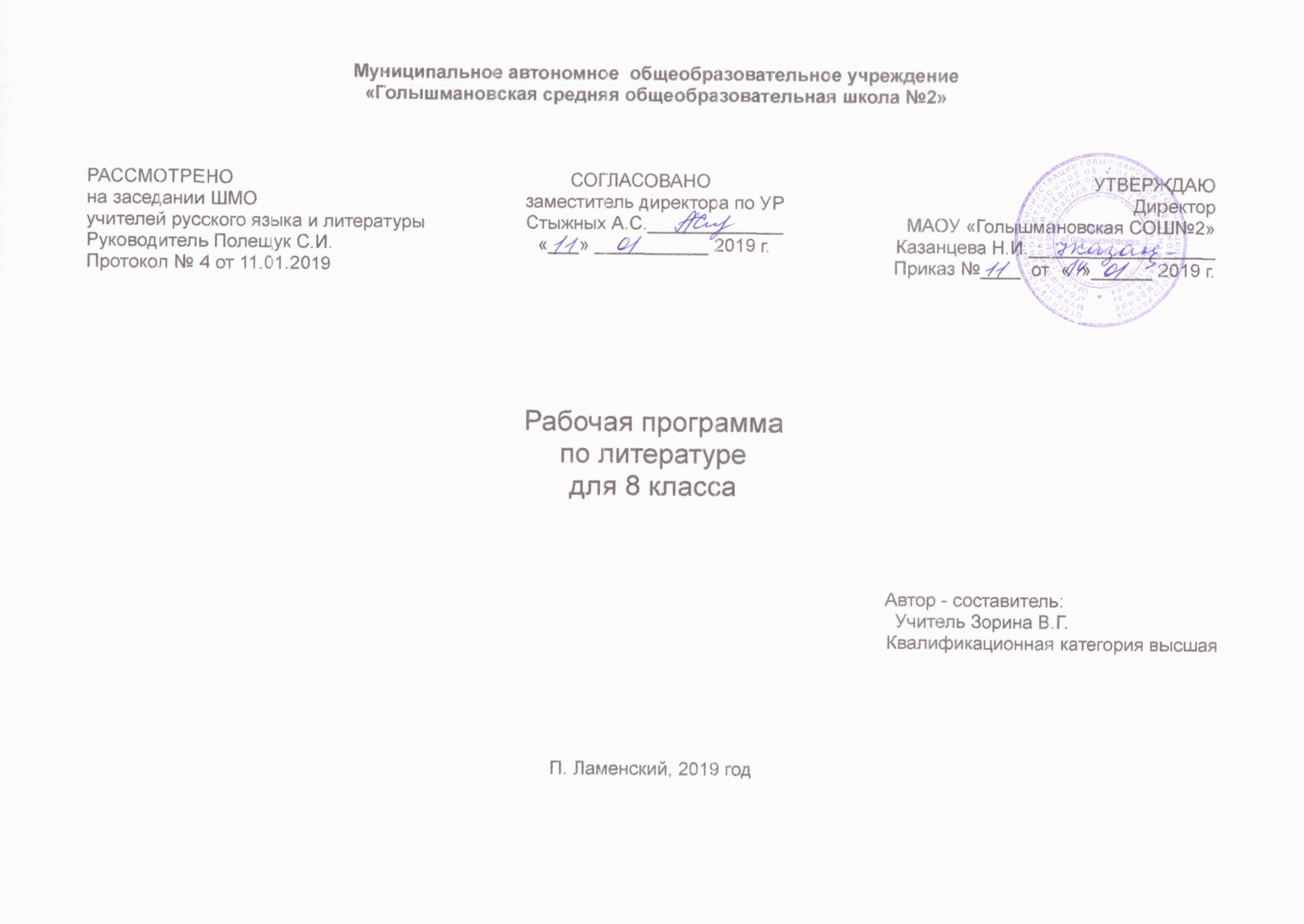 1 Планируемые результаты освоения учебного предметаЛичностные результаты:воспитание российской гражданской идентичности: патриотизма, любви и уважения к Отечеству, чувства гордости за свою Родину, прошлое и настоящее многонационального народа России; осознание своей этнической принадлежности, знание истории, языка, культуры своего народа, своего края, основ культурного наследия народов России и человечества; усвоение гуманистических, демократических и традиционных ценностей многонационального российского общества; воспитание чувства ответственности и долга перед Родиной; формирование ответственного отношения к учению, готовности и способности обучающихся к саморазвитию и самообразованию на основе мотивации к обучению и познанию, осознанному выбору и построению дальнейшей индивидуальной траектории образования на базе ориентирования в мире профессий и профессиональных предпочтений, с учетом устойчивых познавательных интересов; формирование целостного мировоззрения, соответствующего современному уровню развития науки и общественной практики, учитывающего социальное, культурное, языковое, духовное многообразие современного мира;формирование осознанного, уважительного и доброжелательного отношения к другому человеку, его мнению, мировоззрению, культуре, языку, вере, гражданской позиции, к истории, культуре, религии, традициям, языкам, ценностям народов России и народов мира; готовности и способности вести диалог с другими людьми и достигать в нем взаимопонимания; освоение социальных норм, правил поведения, ролей и форм социальной жизни в группах и сообществах, включая взрослые и социальные сообщества; участие в школьном самоуправлении и общественной жизни в пределах возрастных компетенций с учетом региональных, этнокультурных, социальных и экономических особенностей; развитие морального сознания и компетентности в решении моральных проблем на основе личностного выбора, формирование нравственных чувств и нравственного поведения, осознанного и ответственного отношения к собственным поступкам; формирование коммуникативной компетентности в общении и сотрудничестве со сверстниками, старшими и младшими в процессе образовательной, общественно полезной, учебно-исследовательской, творческой и других видах деятельности; формирование экологической культуры на основе признания ценности жизни во всех ее проявлениях и необходимости ответственного, бережного отношения к окружающей среде; осознание значения семьи в жизни человека и общества, принятие ценностей семейной жизни уважительное и заботливое отношение к членам своей семьи; развитие эстетического сознания через освоение художественного наследия народов России и мира, творческой деятельности эстетического характера.Метапредметные результаты: умение самостоятельно определять цели своего обучения, ставить и формулировать для себя новые задачи в учебе и познавательной деятельности; умение самостоятельно планировать пути достижения целей, в том числе альтернативные, осознанно выбирать наиболее эффективные способы решения учебных и познавательных задач; умение соотносить свои действия с планируемыми результатами, осуществлять контроль своей деятельности в процессе достижения результата, определять способы действий в рамках предложенных условий и требований, корректировать свои действия в соответствии с изменяющейся ситуацией; умение оценивать правильность выполнения учебной задачи, собственные возможности ее решения; владение основами самоконтроля, самооценки, принятия решений и осуществления осознанного выбора в учебной и познавательной деятельности; умение определять понятия, создавать обобщения.устанавливать аналогии, классифицировать, самостоятельно выбирать основания и критерии для классификации, устанавливать причинно-следственные связи, строить логическое рассуждение, умозаключение (индуктивное, дедуктивное и по аналогии) и делать выводы; умение создавать, применять и преобразовывать знаки и символы, модели и схемы для решения учебных и познавательных задач; смысловое чтение; умение организовывать учебное сотрудничество и совместную деятельность с учителем и сверстниками; работать индивидуально и в группе: находить общее решение и разрешать конфликты на основе согласования позиций и учета интересов; формулировать, аргументировать и отстаивать свое мнение; умение осознанно использовать речевые средства в соответствии с задачей коммуникации, для выражения своих чувств, мыслей и потребностей, планирования и регуляции своей деятельности; владение устной и письменной речью, монологической контекстной речью; формирование и развитие компетентности в области использования информационно-коммуникационных технологий.Предметные результаты: понимание ключевых проблем изученных произведений русского фольклора и фольклора других народов, древнерусской литературы, литературы XVIII в., русских писателей XIX-XXвв., литературы народов России и зарубежной литературы; понимание связи литературных произведений с эпохой их написания, выявление заложенных в них вневременных, непреходящих нравственных ценностей и их современного звучания; умение анализировать литературное произведение: определять его принадлежность к одному из литературных родов и жанров; понимать и формулировать тему, идею, нравственный пафос литературного произведения; характеризовать его героев, сопоставлять героев одного или нескольких произведений; определение в произведении элементов сюжета, композиции, изобразительно-выразительных средств языка, понимание их роли в раскрытии идейно-художественного содержания произведения (элементы филологического анализа); владение элементарной литературоведческой терминологией при анализе литературного произведения; приобщение к духовно-нравственным ценностям русской литературы и культуры, сопоставление их с духовно-нравственными ценностями других народов; формулирование собственного отношения к произведениям литературы, их оценка;собственная интерпретации (в отдельных случаях) изученных литературных произведений; понимание авторской позиции и свое отношение к ней; восприятие на слух литературных произведений разных жанров, осмысленное чтение и адекватное восприятие; умение пересказывать прозаические произведения или их отрывки с использованием образных средств русского языка и цитат из текста, отвечать на вопросы по прослушанному или прочитанному тексту, создавать устные монологические высказывания разного типа, вести диалог; написание изложений и сочинений на темы, связанные с тематикой, проблематикой изученных произведений; классные и домашние творческие работы; рефераты на литературные и общекультурные темы; понимание образной природы литературы как явления словесного искусства; эстетическое восприятие произведений литературы; формирование эстетического вкуса; понимание русского слова в его эстетической функции, роли изобразительно-выразительных языковых средств в создании художественных образов литературных произведений.Требования к знаниям, умениям и навыкам учащихся по литературе за курс VIII классаУчащиеся должны знать/ понимать:- Тексты художественного произведения.- Основные темы и особенности композиции изученных произведений.- Событийную сторону (сюжет) и героев изученных произведений.- Основные признаки теоретико-литературных понятий: художественный образ, тема, идея, сюжет, композиция произведения, рифма, строфа.- Характерные особенности драматических и лиро-эпических произведений.- Наизусть стихотворные тексты и фрагменты прозаических текстов, подлежащих обязательному изучению (по выбору).- Основные факты жизненного и творческого пути писателей-классиков.Учащиеся должны уметь:- Выделять элементы композиции изучаемых произведений и понимать их роль в произведении.- Характеризовать героев произведения, выявляя в них общее и индивидуальное, сопоставлять героев с целью выявления авторского отношения к ним.- Различать эпические, лирические и драматические произведения.- Выразительно читать текст с учетом особенностей художественного произведения (лирического, эпического, драматического).- Создавать устное или письменное сочинение-рассуждение о героях изучаемого произведения (индивидуальная, сравнительная, групповая характеристика) с учетом авторского права.- Находить ошибки и редактировать черновые варианты собственных письменных работ.- Составлять сложный план характеристики героев художественного произведения.- Давать устный или письменный отзыв о самостоятельно прочитанном произведении, кинофильме, спектакле, телепередаче.- Давать анализ отдельного эпизода.- Находить изобразительно-выразительные средства в тексте.- Конспектировать литературно-критическую статью.Учащиеся должны использовать знания и умения в практической деятельности и повседневной жизни.- твыражать свое отношение к прочитанному, сравнивать и сопоставлять;- самостоятельно строить устные и письменные высказывания в связи с изученным произведением, подбирая аргументы, формулируя выводы, используя выразительные средства языка и знаковые системы (текст, таблицу, схему, аудиовизуальный ряд и др.) в соответствии с коммуникативной задачей;- участвовать в диалоге по прочитанным произведениям, понимать чужую точку зрения и обоснованно отстаивать свою;- использовать для решения познавательных и коммуникативных задач различные источники информации, включая справочную литературу, периодику, Интернет-ресурсы и др. базы данных.2.Содержание  учебного  предметаВВЕДЕНИЕ Русская литература и история. Интерес русских писателей к историческому прошлому своего народа. Историзм творчества классиков русской литературы.УСТНОЕ НАРОДНОЕ ТВОРЧЕСТВО В мире русской народной песни (лирические, исторические песни).«В темном лесе», «Уж ты ночка, ноченька темная...», «Вдоль по улице метелица метет...», «Пугачев в темнице», «Пугачев казнен». Отражение жизни народа в народной песнеЧастушки как малый песенный жанр. Отражение различных сторон жизни народа в частушках. Разнообразие тематики частушек. Поэтика частушек.Предания как исторический жанр русской народной прозы.«О Пугачеве», «О покорении Сибири Ермаком...».Особенности содержания и формы народных преданий.Теория литературы. Народная песня, частушка (развитие представлений). Предание (развитие представлений).Развитие речи (далее — P.P.).Выразительное чтение. Устное рецензирование выразительного чтения. Устный монологический ответ по плану с использованием цитирования. Участие в коллективном диалоге.ИЗ ДРЕВНЕРУССКОЙ ЛИТЕРАТУРЫ Из «Жития Александра Невского».Зашита русских земель от нашествий и набегов врагов. Бранные подвиги Александра Невского и его духовный подвиг самопожертвования. Художественные особенности воинской повести и жития.«Шемякин суд». Изображение действительных и вымышленных событий — главное новшество литературы XVII в.Теория литературы. Летопись. Древнерусская воинская повесть (развитие представлений). Житие как жанр литературы (начальные представления). Сатирическая повесть как жанр древнерусской литературы (начальные представления).P.P.Выразительное чтение фрагментов древнерусской житийной литературы в современном переводе и сатирических произведений XVII в. Устное рецензирование выразительного чтения. Устные и письменные ответы на вопросы. Характеристика героев литературы XVII в. и их нравственная оценка.ИЗ РУССКОЙ ЛИТЕРАТУРЫ XVIII ВЕКАДенис Иванович Фонвизин. Краткий рассказ о жизни и творчестве писателя.«Недоросль» (сцены). Сатирическая направленность комедии. Проблема воспитания истинного гражданина. Социальная и нравственная проблематика комедии. Проблемы воспитания, образования гражданина. Говорящие фамилии и имена. Речевые характеристики персонажей как средство создания комической ситуации. Проект.Теория литературы. Понятие о классицизме. Основные правилаклассицизма в драматическом произведении.Контрольная работа (далее — К.Р.). Контрольная работа N° 1 по комедии Д.И. Фонвизина «Недоросль».P.P.Выразительное чтение фрагментов комедии. Устное рецензирование выразительного чтения. Письменный анализ эпизода комедии.ИЗ РУССКОЙ ЛИТЕРАТУРЫ XIX ВЕКА (34 ч)Иван .Андреевич Крылов Краткий рассказ о жизни и творчестве писателя. Поэт и мудрец. Язвительный сатирик и баснописец.«Обоз». Критика вмешательства императора Александра I в стратегию и тактику М.И. Кутузова в Отечественной войне 1812 г. Мораль басни. Осмеяние пороков: самонадеянности, безответственности, зазнайства.Теория литературы. Басня. Мораль. Аллегория (развитие представлении).P.P.Выразительное чтение басни. Устное рецензирование выразительного чтения. Участие в коллективном диалоге. Устный и письменный ответ на вопрос с использованием цитирования. Составление плана басни (в том числе цитатного).Кондратий Федорович Рылеев Краткий рассказ о жизни и творчестве писателя. Автор сатир и дум. Оценка дум современниками.«Смерть Ермака». Историческая тема думы. Ермак Тимофеевич — главный герой думы, один из предводителей казаков. Тема расширения русских земель. Текст думы К.Ф. Рылеева — основа народной песни о Ермаке.Теория литературы. Дума (начальное представление).P.P.Выразительное чтение отрывков думы. Устное рецензирование выразительного чтения. Участие в коллективном диалоге. Устный и письменный ответы на вопросы.Александр Сергеевич Пушкин Краткий рассказ об отношении поэта к истории и исторической теме в литературе.«Туча».Разноплановость содержания стихотворения — зарисовка природы, отклик на десятилетие восстания декабристов.«К***» («Я помню чудное мгновенье...»). Обогащение любовной лирики мотивами пробуждения души к творчеству.«19 октября». Мотивы дружбы, прочного союза и единения друзей. Дружба как нравственный жизненный стержень сообщества избранных.«История Пугачева» (отрывки). Заглавие А.С. Пушкина («История Пугачева») и поправка Николая 1 («История пугачевского бунта»), принятая Пушкиным как более точная. Смысловое различие. История Пугачевского восстания в художественном произведении и историческом труде писателя и историка. Пугачев и народное восстание. Отношение народа, дворян и автора к предводителю восстания. Бунт «бессмысленный и беспощадный» (А.С. Пушкин). История создания романа. Пугачев в историческом труде А.С. Пушкина и в романе. Форма семейных записок как выражение частного взгляда на отечественную историю.Роман «Капитанская дочка». Петр Гринев — жизненный путь героя, формирование характера («Береги честь смолоду»). Маша Миронова — нравственная красота героини. Швабрин — антигерой. Значение образа Савельича в романе. Особенности композиции. Гуманизм и историзм А.С. Пушкина. Историческая правда и художественный вымысел в романе. Фольклорные мотивы в романе. Различие авторской позиции в «Капитанской дочке» и в «Истории Пугачева». Проект.Теория литературы. Историзм художественной литературы (начальные представления). Роман (начальные представления). Реализм (начальные представления).К.Р. Сочинение  по произведениям А.С. Пушкина.P.P.Выразительное чтение стихотворений, фрагментов романа. Устное рецензирование выразительного чтения. Участие в коллективном диалоге. Устная и письменная характеристика героя или групповой характеристики героев (в том числе сравнительная). Составление анализа эпизода. Характеристик сюжета романа, его тематики, проблематики, идейно-эмоционального содержания.Михаил Юрьевич Лермонтов Краткий рассказ о жизни и творчестве писателя. Отношение М.Ю. Лермонтова к историческим темам и воплощение этих тем в его творчестве.Поэма «Мцыри». «Мцыри» как романтическая поэма. Романтический герой. Смысл человеческой жизни для Мцыри и для монаха. Трагическое противопоставление человека и обстоятельств. Особенности композиции поэмы. Эпиграф и сюжет поэмы. Исповедь героя как композиционный центр поэмы. Образы монастыря и окружающей природы, смысл их противопоставления. Портрет и речь героя как средства выражения авторского отношения. Смысл финала поэмы.Теория литературы. Поэма (развитие представлений). Романтический герой (начальные представления), романтическая поэма (начальные представления).К. Р. Контрольная работа № 3 по произведениям М.Ю. Лермонтова.P.P.Составление плана анализа фрагмента лиро-эпического произведения. Письменный анализ эпизода по плану. Написание сочинения на литературном материале с использованием собственного жизненного и читательского опыта. Редактирование текста. Устный и письменный анализ текста. Участие в коллективном диалоге. Устный и письменный ответы на проблемные вопросы.Николай Васильевич Гоголь Краткий рассказ о жизни и творчестве писателя. Отношение Н.В. Гоголя к истории, исторической теме в художественном произведении.«Ревизор». Комедия «со злостью и солью». История создания и история постановки комедии. Поворот русской драматургии к социальной теме. Отношение современной писателю критики, общественности к комедии «Ревизор». Разоблачение пороков чиновничества. Цель автора — высмеять «все дурное в России» (Н.В. Гоголь). Новизна финала, немой сцены, своеобразие действия пьесы «от начала до конца вытекает из характеров» (В.И. Немирович-Данченко). Хлестаков и «миражная интрига» (Ю. Манн). Хлестаковщина как общественное явление.«Шинель». Образ «маленького человека» в литературе. Потеря Акакием Акакиевичем Башмач-киным лица (одиночество, косноязычие). Шинель как последняя надежда согреться в холодном мире. Тщетность этой мечты. Петербург как символ вечного адского холода. Незлобивость мелкого чиновника, обладающего духовной силой и противостоящего бездушию общества. Роль фантастики в художественном произведении.Теория литературы. Комедия (развитие представлений). Сатира и юмор (развитие представлений). Ремарки как форма выражения авторской позиции (начальные представления). Фантастическое (развитие представлений).Сочинение по комедии Н.В. Гоголя «Ревизор»P.P.Письменный ответ на вопрос проблемного характера с использованием цитирования. Составление плана анализа фрагмента драматического произведения. Устный и письменный анализ эпизодов комедии по плану. Устное рецензирование выразительного чтения. Написание сочинения на литературном материале и с использованием собственного жизненного и читательского опыта. Редактирование текста сочинения.Иван Сергеевич Тургенев Краткий рассказ о жизни и творчестве писателя. И.С. Тургенев как пропагандист русской литературы в ЕвропеРассказ «Ася»Теория литературы. Образ рассказчика (развитие представлений).P.P.Выразительное чтение отрывков рассказа. Рецензирование выразительного чтения. Устный и письменный ответы на проблемные вопросы.Михаил Евграфович Салтыков-Щедрин .Краткий рассказ о жизни и творчестве писателя. М.Е. Салтыков-Щедрин - писатель, редактор, издатель.«История одного города» (отрывок). Художественно-политическая сатира на современные писателю порядки. Ирония писателя-гражданина, бичующего основанный на бесправии народа строй. Гротескные образы градоначальников. Пародия на официальные исторические сочинения.Теория литературы. Гипербола, гротеск (развитие представлений). Литературная пародия (начальные представления). Эзопов язык (развитие понятия).P.P.Выразительное чтение фрагментов романа. Устное рецензирование выразительного чтения. Устная и письменная характеристика героев и средств создания их образов. Составление плана письменного высказывания.Николай Семенович Лесков Краткий рассказ о жизни и творчестве писателя.«Старый гений». Сатира на чиновничество. Зашита беззащитных. Нравственные проблемы рассказа. Деталь как средство создания образа в рассказе.Теория литературы. Рассказ (развитие представлений). Художественная деталь (развитие представлений).P.P.Участие в коллективном диалоге. Выразительное чтение рассказа. Устное рецензирование выразительного чтения. Различные виды пересказов. Составление плана анализа эпизода. Анализ фрагмента рассказа.Лев Николаевич Толстой Краткий рассказ о жизни и творчестве писателя. Идеал взаимной любви и согласия в обществе.«После бала». Идея разделенности двух Россий. Противоречие между сословиями и внутри сословий. Контраст как средство раскрытия конфликта. Психологизм рассказа. Нравственность в основе поступков героя. Мечта о воссоединении дворянства и народа.Теория литературы. Художественная деталь. Антитеза (развитие представлений). Композиция (развитие представлений). Роль антитезы в композиции произведений.P.P.Составление плана речевой характеристики героев. Участие в коллективном диалоге. Различные виды пересказов. Устная и письменная характеристика героев и средств создания их образов.Поэзия родной природы в русской литературе XIX в. А.С. Пушкин «Цветы последние милей...»; М.Ю. Лермонтов «Осень»;Ф.И. Тютчев «Осенний вечер»;А.А. Фет «Первый ландыш»;А.Н. Майков «Поле зыблется цветами...». Поэтическое изображение родной природы и выражение авторского настроения, миросозерцания.Теория литературы. Лирика как род литературы. Пейзажная лирика как жанр (развитие представлений).P.P.Выразительное чтение стихотворений. Устное и письменное рецензирование выразительного чтения. Составление плана письменного высказывания. Устный и письменный анализ стихотворений по плану.Антон Павлович Чехов Краткий рассказ о жизни и творчестве писателя.«О любви» (из трилогии). История о любви и упущенном счастье.Теория литературы. Психологизм художественной литературы (начальные представления).P.P.Выразительное чтение рассказа. Устное рецензирование выразительного чтения. Устный или письменный ответ на вопрос, в том числе с использованием цитирования. Участие в коллективном диалоге.ИЗ РУССКОЙ ЛИТЕРАТУРЫ XX ВЕКА (19 ч)Иван Алексеевич БунинКраткий рассказ о жизни и творчестве писателя.«Кавказ». Повествование о любви в различных ее состояниях и в различных жизненных ситуациях. Мастерство Бунина-рассказчика. Психологизм прозы писателя.Теория литературы. Понятие о теме и идее произведения (развитие представлений).Р. Р. Выразительное чтение фрагментов рассказа. Устное и письменное рецензирование выразительного чтения. Различные виды пересказов. Участие в коллективном диалоге. Письменный ответ на вопрос с использованием цитирования.Александр Иванович Куприн Краткий рассказ о жизни и творчестве писателя.«Куст сирени». Утверждение согласия и взаимопонимания, любви и счастья в семье. Самоотверженность и находчивость главной героини.Теория литературы. Сюжет и фабула.P.P.Выразительное чтение фрагментов рассказа. Устное или письменное рецензирование выразительного чтения. Различные виды пересказов. Участие в коллективном диалоге. Устный или письменный ответ на проблемный вопрос с использованием цитирования.Александр Александрович Блок Краткий рассказ о жизни и творчестве поэта.«Россия». Историческая тема в стихотворении, ее современное звучание и смысл.Теория литературы. Лирический герой (развитие представлений). Обогащение знаний о ритме и рифме.P.P.Участие в коллективном диалоге. Выразительное чтение. Рецензирование выразительного чтения.Сергей Александрович Есенин Краткий рассказ о жизни и творчестве поэта.«Пугачев». Поэма на историческую тему. Характер Пугачева. Сопоставление образа предводителя восстания в разных произведениях: в фольклоре, в произведениях А.С. Пушкина, С.А. Есенина. Современность и историческое прошлое в драматической поэме С.А. Есенина.Теория литературы. Драматическая поэма (начальные представления).К. Р. Контрольная работа № 5 по творчеству С.А. Есенина и А.А. Блока.P.P.Выразительное чтение стихотворений. Устное и письменное рецензирование выразительного чтения. Участие в коллективном диалоге. Устный и письменный ответ на проблемный вопрос. Анализ отрывков драматической поэмы.Иван Сергеевич Шмелев Краткий рассказ о жизни и творчестве писателя (детство, юность, начало творческого пути).«Как я стал писателем». Рассказ о пути к творчеству. Сопоставление художественного произведения с документально-биографическими (мемуары, воспоминания, дневники).Теория литературы. Мемуарная литература (развитие представлений).P.P.Участие в коллективном диалоге. Различные виды пересказа. Устный и письменный ответ на проблемный вопрос. Анализ эпизода. Устная и письменная характеристика героев.Писатели улыбаются Журнал «Сатирикон».Тэффи, О. Дымов, А.Т. .Аверченко, «Всеобщая история, обработанная “Сатириконом”». Сатирическое изображение исторических событий. Приемы и способы создания сатирического повествования. Смысл иронического повествования о прошлом. Проект.Теория литературы. Сатира, сатирические приемы (развитие представлений).P.P.Выразительное чтение. Рецензирование выразительного чтения. Участие в коллективном диалоге.Тэффи. Рассказ «Жизнь и воротник». Другие рассказы писательницы (для внеклассного чтения). Сатира и юмор в рассказе.Теория литературы. Историко-литературный комментарий (развитие представлений).P.P.Устные и письменные ответы на вопросы. Участие в коллективном диалоге. Характеристика сюжета и героев рассказа, их идейно-эмоционального содержания.Михаил Михайлович Зощенко. Рассказ «История болезни». Другие рассказы писателя (для внеклассного чтения). Сатира и юмор в рассказе.Теория литературы. Литературные традиции. Сатира. Юмор (развитие представлений).P.P.Устное рецензирование выразительного чтения. Участие в коллективном диалоге. Устный и письменный ответ на проблемный вопрос. Характеристика сюжета и героев рассказа, их идейно-эмоционального содержанияМихаил Андреевич Осоргин.  Рассказ «Пенсне». Сочетание фантастики и реальности в рассказе. Мелочи быта и их психологическое содержание. Проект.Теория литературы. Литературный комментарий (развитие представлений). Фантастика и реальность (развитие представлений)P.P.Выразительное чтение фрагментов рассказа. Различные виды пересказов. Участие в коллективном диалоге.Александр Трифонович Твардовский Краткий рассказ о жизни и творчестве писателя.«Василий Теркин». Жизнь народа на крутых переломах и поворотах истории в произведениях поэта. Поэтическая энциклопедия Великой Отечественной войны. Тема служения Родине. Новаторский характер Василия Теркина - сочетание черт крестьянина и убеждений гражданина, защитника родной страны. Картины жизни воюющего народа. Реалистическая правда о войне в поэме. Юмор. Язык поэмы. Связь фольклора и литературы. Композиция поэмы. Восприятие поэмы читателями-фронтовиками. Оценка поэмы в литературной критике.Теория литературы. Фольклоризм литературы (развитие понятия). Авторские отступления как элемент композиции (развитие понятий).P.P.Участие в коллективном диалоге. Составление плана характеристики героев. Устный и письменный анализ эпизода.А Платонов  «Возвращение» Краткий рассказ о жизни и творчестве писателя. «Возвращение»   Смысл названия рассказаСтихи и песни о Великой Отечественной войне 1941—1945 гг. (обзор) (2 ч)Традиции в изображении боевых подвигов народа и военных будней. Героизм воинов, защищавших свою Родину. М.В. Исаковский «Катюша», «Враги сожгли родную хату»;Б.Ш. Окуджава «Песенка о пехоте», «Здесь птицы не поют...»;А.И. Фатьянов «Соловьи»;Л.И. Ошанин«Дороги» и др. Лирические и героические песни в годы Великой Отечественной войны. Их призывно-воодушевляюший характер. Выражение в лирической песне сокровенных чувств и переживаний каждого солдата. Проект.Теория литературы. Лирическое стихотворение, ставшее песней (развитие представлений). Песня как синтетический жанр искусства (развитие представления).P.P.Выразительное чтение. Устное и письменное рецензирование выразительного чтения. Участие в коллективном диалоге. Устный и письменный ответ на проблемный вопрос.Виктор Петрович Астафьев Краткий рассказ о жизни и творчестве писателя.«Фотография, на которой меня нет». Автобиографический характер рассказа. Отражение военного времени. Мечты и реальность военного детства. Дружеская атмосфера, объединяющая жителей деревни.Теория литературы. Герой-повествователь (развитие представлений).К.Р. Контрольная работа № 7 по произведениям о Великой Отечественной войне.P.P.Выразительное чтение отрывков. Комплексный анализ эпизодов. Рецензирование выразительного чтения. Участие в коллективном диалоге.Русские поэты о Родине, родной природе (обзор) И.Ф. Анненский «Снег»;Д.С. Мережковский «Родное», «Не надо звуков»;Н.А. Заболоцкий «Вечер на Оке», «Уступи мне, скворец, уголок...»;Н.М. Рубцов «По вечерам», «Встреча», «Привет, Россия...».Поэты русского зарубежья об оставленной ими Родине. Н.А. Оцуп «Мне трудно без России...» (отрывок);З.Н. Гиппиус «Знайте!», «Так и есть»; Дон-Аминадо«Бабье лето»;И.А. Бунин «У птицы есть гнездо...». Общее и индивидуальное в произведениях поэтов русского зарубежья о Родине. Проект.Теория литературы. Изобразительно-выразительные средства языка (развитие представлений).P.P.выразительное чтение отрывков. Комплексный анализ эпизодов. Рецензирование выразительного чтения. Участие в коллективном диалоге.ИЗ ЗАРУБЕЖНОЙ ЛИТЕРАТУРЫ (3 ч)Уильям Шекспир Краткий рассказ о жизни и творчестве писателя.«Ромео и Джульетта». Семейная вражда и любовь героев. Ромео и Джульетта — символ любви и жертвенности. «Вечные проблемы» в творчестве У. Шекспира.Теория литературы. Конфликт как основа сюжета драматического произведения.Сонеты «Ее глаза на звезды не похожи...», «Увы, мой стих не блещет новизной...».В строгой форме сонетов живая мысль, подлинные горячие чувства. Воспевание поэтом любви и дружбы. Сюжеты Шекспира — «богатейшая сокровищница лирической поэзии» (В.Г. Белинский).Теория литературы. Сонет как форма лирической поэзии.P.P.Выразительное чтение и устное рецензирование выразительного чтения отрывков драматического произведения и сонетов. Устный и письменный ответы на вопросы с использованием цитирования. Участие в коллективном диалоге.Жан Батист Мольер Краткий рассказ о жизни и творчестве писателя.«Мещанин во дворянстве» (обзор с чтением отдельных сцен). XVII в. — эпоха расцвета классицизма в искусстве Франции. Ж.-Б. Мольер — великий комедиограф эпохи классицизма. «Мещанин во дворянстве» — сатира на дворянство и невежественных буржуа. Особенности классицизма в комедии. Комедийное мастерство Ж.-Б. Мольера. Народные истоки смеха Ж.-Б. Мольера. Общечеловеческий смысл комедии.Теория литературы. Классицизм. Комедия (развитие понятии).Р. Р. Устный анализ фрагментов комедии. Выразительное чтение. Рецензирование выразительного чтения. Устная и письменная характеристика героев по плану.К.Р. Контрольное тестирование по итогам изучения курса.3. Тематическое планированиеКалендарно-тематическое планирование   по литературе 8 класс , 2018-2019 уч г.Название темыКоличество часовр/рк/рВведение1Устное народное творчество2Древнерусская литература31Русская литература XVIII века331Русская литература XIX века302Русская литература XX века19Зарубежная литература3итого5852№Тема урокаТип урокаЭлементы содержанияВиды контроля, измерителиПеречень ключевых компетенцийПо плану/По факту1Введение. Литература и история. Интерес русских писателей к историческому прошлому своего народаР/К Ю. Шесталов.»Сибирь – земля моя», «Идол»Урок «открытия» нового знания.Понятие об историзме. Историзм творчества классиков русской литературы. Беседа о прочитанных за лето книгах. Тестирование. Знакомство с учебником литературыОбраз человека и его малой родины в произведениях сибирских писателей.Фронтальный опрос:-В каком столетии историческая наука выделилась в самостоятельную отрасль знания?-Назовите характерные черты русской литературы;-Что такое историзм?  З н а т ь: понятие «художественная литература»У м е т ь: составлять тезисы и план прочитанного; владеть различными видами пересказа умение перефразировать мысль; владение монологической и диалогической речью03.09ЛичностныеНаучиться определять идейно-исторический замысел художественного произведенияМетапредметныеПознавательные: уметь искать и выделять необходимую информацию из учебника; определять понятия, создавать обобщения.Регулятивные: выбирать действия в соответствии с поставленной задачей. Коммуникативные: уметь ставить вопросы и обращаться за помощью к учебной литературеПредметныеФормирование «стартовой» мотивации к обучениюЛичностныеНаучиться определять идейно-исторический замысел художественного произведенияМетапредметныеПознавательные: уметь искать и выделять необходимую информацию из учебника; определять понятия, создавать обобщения.Регулятивные: выбирать действия в соответствии с поставленной задачей. Коммуникативные: уметь ставить вопросы и обращаться за помощью к учебной литературеПредметныеФормирование «стартовой» мотивации к обучениюЛичностныеНаучиться определять идейно-исторический замысел художественного произведенияМетапредметныеПознавательные: уметь искать и выделять необходимую информацию из учебника; определять понятия, создавать обобщения.Регулятивные: выбирать действия в соответствии с поставленной задачей. Коммуникативные: уметь ставить вопросы и обращаться за помощью к учебной литературеПредметныеФормирование «стартовой» мотивации к обучениюЛичностныеНаучиться определять идейно-исторический замысел художественного произведенияМетапредметныеПознавательные: уметь искать и выделять необходимую информацию из учебника; определять понятия, создавать обобщения.Регулятивные: выбирать действия в соответствии с поставленной задачей. Коммуникативные: уметь ставить вопросы и обращаться за помощью к учебной литературеПредметныеФормирование «стартовой» мотивации к обучениюЛичностныеНаучиться определять идейно-исторический замысел художественного произведенияМетапредметныеПознавательные: уметь искать и выделять необходимую информацию из учебника; определять понятия, создавать обобщения.Регулятивные: выбирать действия в соответствии с поставленной задачей. Коммуникативные: уметь ставить вопросы и обращаться за помощью к учебной литературеПредметныеФормирование «стартовой» мотивации к обучениюЛичностныеНаучиться определять идейно-исторический замысел художественного произведенияМетапредметныеПознавательные: уметь искать и выделять необходимую информацию из учебника; определять понятия, создавать обобщения.Регулятивные: выбирать действия в соответствии с поставленной задачей. Коммуникативные: уметь ставить вопросы и обращаться за помощью к учебной литературеПредметныеФормирование «стартовой» мотивации к обучению2В мире русской народной песни. «В темном лесе...»,«Уж ты ночка, ноченька темная...», «Вдоль по улице метелица метет...», «Пугачев в темнице», «Пугачев казнен». Частушки Р/К Г. Махмут. «Притча о родной и неродной крови», , Ф.Селиванов «Хы! Или Чурка с глазами» (сказка-притча)Урок общеметодической направленности.Повторение изученных жанров фольклора. Отражение жизни народа в народной песне.Лирические песни.Исторические песни.Исторический фон произведения.Вопросы учителя и ответы учащихсяЗ н а т ь: образную природу словесного искусства.У м е т ь: составлять тезисы и план прочитанного; владеть различными видами пересказа.05.09ЛичностныеНаучиться определять жанрово- композиционные особенности песни, их смысловую направленностьМетапредметныеПознавательные: уметь осмысленно читать и объяснять значение прочитанного, выбирать текст для чтения в зависимости от поставленной цели, определять понятия. Регулятивные: выполнять учебные действия в громко речевой и умственной формах, использовать речь для регуляции своих действий, устанавливать причинно- следственные связи.ПредметныеФормирование целостного, социально ориентированного представления о жизни, быте и культуре наших предковЛичностныеНаучиться определять жанрово- композиционные особенности песни, их смысловую направленностьМетапредметныеПознавательные: уметь осмысленно читать и объяснять значение прочитанного, выбирать текст для чтения в зависимости от поставленной цели, определять понятия. Регулятивные: выполнять учебные действия в громко речевой и умственной формах, использовать речь для регуляции своих действий, устанавливать причинно- следственные связи.ПредметныеФормирование целостного, социально ориентированного представления о жизни, быте и культуре наших предковЛичностныеНаучиться определять жанрово- композиционные особенности песни, их смысловую направленностьМетапредметныеПознавательные: уметь осмысленно читать и объяснять значение прочитанного, выбирать текст для чтения в зависимости от поставленной цели, определять понятия. Регулятивные: выполнять учебные действия в громко речевой и умственной формах, использовать речь для регуляции своих действий, устанавливать причинно- следственные связи.ПредметныеФормирование целостного, социально ориентированного представления о жизни, быте и культуре наших предковЛичностныеНаучиться определять жанрово- композиционные особенности песни, их смысловую направленностьМетапредметныеПознавательные: уметь осмысленно читать и объяснять значение прочитанного, выбирать текст для чтения в зависимости от поставленной цели, определять понятия. Регулятивные: выполнять учебные действия в громко речевой и умственной формах, использовать речь для регуляции своих действий, устанавливать причинно- следственные связи.ПредметныеФормирование целостного, социально ориентированного представления о жизни, быте и культуре наших предковЛичностныеНаучиться определять жанрово- композиционные особенности песни, их смысловую направленностьМетапредметныеПознавательные: уметь осмысленно читать и объяснять значение прочитанного, выбирать текст для чтения в зависимости от поставленной цели, определять понятия. Регулятивные: выполнять учебные действия в громко речевой и умственной формах, использовать речь для регуляции своих действий, устанавливать причинно- следственные связи.ПредметныеФормирование целостного, социально ориентированного представления о жизни, быте и культуре наших предковЛичностныеНаучиться определять жанрово- композиционные особенности песни, их смысловую направленностьМетапредметныеПознавательные: уметь осмысленно читать и объяснять значение прочитанного, выбирать текст для чтения в зависимости от поставленной цели, определять понятия. Регулятивные: выполнять учебные действия в громко речевой и умственной формах, использовать речь для регуляции своих действий, устанавливать причинно- следственные связи.ПредметныеФормирование целостного, социально ориентированного представления о жизни, быте и культуре наших предков3Предания «О Пугачёве», «О покорении Сибири Ермаком». Особенности их содержания и художественной формыР/К Ю. Афанасьев «Две ели» (рассказ-быль)Урок общеметодической направленности.Предания как исторический жанр русской народной прозы. Предания «О Пугачёве», « О покорении Сибири Ермаком». Особенности содержания и формы народных преданий. Предания как поэтическая автобиография народа. Реальное и вымышленное в преданиях.Проверка и оценка сообщений учащихся, выборочных пересказовОценка ответов на вопросы в процессе комментированного чтенияЗ н а т ь: содержание песен и приданий.У м е т ь: анализировать образы  , определять тематику и проблематику произведения    У м е т ь: самостоятельно делать выводы, анализировать  10.09ЛичностныеНаучиться определять жанровое своеобразие преданий,МетапредметныеПознавательные: уметь устанавливать аналогии, ориентироваться в разнообразии способов решения задач.Регулятивные: формулировать и удерживать учебную задачу, планировать и регулировать свою деятельность. Коммуникативные: уметь формулировать собственное мнение и свою позицию: осознанно использовать речевые средства в соответствии с задачей коммуникации для выражения своих чувств, мыслей и потребностей; владение устной и письменной речью, монологической контекстной речьюПредметныеФормирование устойчивой мотивации к индивидуальной и коллективной творческой деятельностиЛичностныеНаучиться определять жанровое своеобразие преданий,МетапредметныеПознавательные: уметь устанавливать аналогии, ориентироваться в разнообразии способов решения задач.Регулятивные: формулировать и удерживать учебную задачу, планировать и регулировать свою деятельность. Коммуникативные: уметь формулировать собственное мнение и свою позицию: осознанно использовать речевые средства в соответствии с задачей коммуникации для выражения своих чувств, мыслей и потребностей; владение устной и письменной речью, монологической контекстной речьюПредметныеФормирование устойчивой мотивации к индивидуальной и коллективной творческой деятельностиЛичностныеНаучиться определять жанровое своеобразие преданий,МетапредметныеПознавательные: уметь устанавливать аналогии, ориентироваться в разнообразии способов решения задач.Регулятивные: формулировать и удерживать учебную задачу, планировать и регулировать свою деятельность. Коммуникативные: уметь формулировать собственное мнение и свою позицию: осознанно использовать речевые средства в соответствии с задачей коммуникации для выражения своих чувств, мыслей и потребностей; владение устной и письменной речью, монологической контекстной речьюПредметныеФормирование устойчивой мотивации к индивидуальной и коллективной творческой деятельностиЛичностныеНаучиться определять жанровое своеобразие преданий,МетапредметныеПознавательные: уметь устанавливать аналогии, ориентироваться в разнообразии способов решения задач.Регулятивные: формулировать и удерживать учебную задачу, планировать и регулировать свою деятельность. Коммуникативные: уметь формулировать собственное мнение и свою позицию: осознанно использовать речевые средства в соответствии с задачей коммуникации для выражения своих чувств, мыслей и потребностей; владение устной и письменной речью, монологической контекстной речьюПредметныеФормирование устойчивой мотивации к индивидуальной и коллективной творческой деятельностиЛичностныеНаучиться определять жанровое своеобразие преданий,МетапредметныеПознавательные: уметь устанавливать аналогии, ориентироваться в разнообразии способов решения задач.Регулятивные: формулировать и удерживать учебную задачу, планировать и регулировать свою деятельность. Коммуникативные: уметь формулировать собственное мнение и свою позицию: осознанно использовать речевые средства в соответствии с задачей коммуникации для выражения своих чувств, мыслей и потребностей; владение устной и письменной речью, монологической контекстной речьюПредметныеФормирование устойчивой мотивации к индивидуальной и коллективной творческой деятельностиЛичностныеНаучиться определять жанровое своеобразие преданий,МетапредметныеПознавательные: уметь устанавливать аналогии, ориентироваться в разнообразии способов решения задач.Регулятивные: формулировать и удерживать учебную задачу, планировать и регулировать свою деятельность. Коммуникативные: уметь формулировать собственное мнение и свою позицию: осознанно использовать речевые средства в соответствии с задачей коммуникации для выражения своих чувств, мыслей и потребностей; владение устной и письменной речью, монологической контекстной речьюПредметныеФормирование устойчивой мотивации к индивидуальной и коллективной творческой деятельности4Житийная литература как  особый жанр древнерусской литературы. «Житие Александра Невского»Урок «открытия» нового знания.Понятие о жанрах жития и воинской повести. Из «Жития Александра Невского». Автор и значение произведения. Фронтальный опросСопоставительный анализ личности князя Александра Невского по тексту «Жития» и картине К.Васильевой «Александр Невский» зн а т ь: содержание и историческую основу “Повести о житии … Александра Невского»”.Уметь: объяснять смысл понятия «духовная литература», раскрывать духовно-идейное содержание, сравнивать житие с УНТ12.09ЛичностныеНаучиться находить композиционно- жанровые признаки житийной литературыМетапредметныеПознавательные: уметь искать и выделять необходимую информацию в предложенных текстах.Регулятивные: уметь выполнять учебные действия, планировать алгоритм ответа. Коммуникативные: уметь определять общую цель и пути ее достиженияПредметныеФормирование навыков исследовательской деятельности, готовности и способности вести диалог с другими людьми и достигать в нем взаимопониманияЛичностныеНаучиться находить композиционно- жанровые признаки житийной литературыМетапредметныеПознавательные: уметь искать и выделять необходимую информацию в предложенных текстах.Регулятивные: уметь выполнять учебные действия, планировать алгоритм ответа. Коммуникативные: уметь определять общую цель и пути ее достиженияПредметныеФормирование навыков исследовательской деятельности, готовности и способности вести диалог с другими людьми и достигать в нем взаимопониманияЛичностныеНаучиться находить композиционно- жанровые признаки житийной литературыМетапредметныеПознавательные: уметь искать и выделять необходимую информацию в предложенных текстах.Регулятивные: уметь выполнять учебные действия, планировать алгоритм ответа. Коммуникативные: уметь определять общую цель и пути ее достиженияПредметныеФормирование навыков исследовательской деятельности, готовности и способности вести диалог с другими людьми и достигать в нем взаимопониманияЛичностныеНаучиться находить композиционно- жанровые признаки житийной литературыМетапредметныеПознавательные: уметь искать и выделять необходимую информацию в предложенных текстах.Регулятивные: уметь выполнять учебные действия, планировать алгоритм ответа. Коммуникативные: уметь определять общую цель и пути ее достиженияПредметныеФормирование навыков исследовательской деятельности, готовности и способности вести диалог с другими людьми и достигать в нем взаимопониманияЛичностныеНаучиться находить композиционно- жанровые признаки житийной литературыМетапредметныеПознавательные: уметь искать и выделять необходимую информацию в предложенных текстах.Регулятивные: уметь выполнять учебные действия, планировать алгоритм ответа. Коммуникативные: уметь определять общую цель и пути ее достиженияПредметныеФормирование навыков исследовательской деятельности, готовности и способности вести диалог с другими людьми и достигать в нем взаимопониманияЛичностныеНаучиться находить композиционно- жанровые признаки житийной литературыМетапредметныеПознавательные: уметь искать и выделять необходимую информацию в предложенных текстах.Регулятивные: уметь выполнять учебные действия, планировать алгоритм ответа. Коммуникативные: уметь определять общую цель и пути ее достиженияПредметныеФормирование навыков исследовательской деятельности, готовности и способности вести диалог с другими людьми и достигать в нем взаимопониманияЛичностныеНаучиться находить композиционно- жанровые признаки житийной литературыМетапредметныеПознавательные: уметь искать и выделять необходимую информацию в предложенных текстах.Регулятивные: уметь выполнять учебные действия, планировать алгоритм ответа. Коммуникативные: уметь определять общую цель и пути ее достиженияПредметныеФормирование навыков исследовательской деятельности, готовности и способности вести диалог с другими людьми и достигать в нем взаимопонимания5«Житие Александра Невского» (фрагменты). ЛетописьУрок общеметодической направленности.Бранные подвиги Александра Невского и его духовный подвиг самопожертвования. Художественные особенности воинской повести и жития.Проверка домашнего заданияПисьменная работаРазвитие речи в процессе написания творческой работыОбучение владению диалогической речью в процессе беседы17.096«Суд Шемякин» - сатирическое произведение XVII в.Урок общеметодической направленности.Сатирическая повесть как жанр древнерусской литературы. Изображение действительных и вымышленных событий в повести «Шемякин суд». Демократизм произведения. Особенности поэтики бытовой сатирической повести.Выразительное чтение Пересказ фрагментовФронтальный опросСочинение-миниатюраЗ н а т ь: определение сатирической повести, содержание и историческую основу “Повести о Шемякином суде»”Уметь: находить приемы сатирического изображения, жанровые особенности сатирической повести.19.09ЛичностныеНаучиться определять жанровые признаки сатирической повестиМетапредметныеПознавательные: уметь синтезировать полученную информацию для составления аргументированного ответа.Регулятивные: уметь определять меры усвоения изученного материала. Коммуникативные: уметь делать анализ текста, используя изученную терминологию и полученные знанияПредметныеФормирование навыков взаимо-действия в группе по алгоритму выполнения задачи при консультативной помощи учителяЛичностныеНаучиться определять жанровые признаки сатирической повестиМетапредметныеПознавательные: уметь синтезировать полученную информацию для составления аргументированного ответа.Регулятивные: уметь определять меры усвоения изученного материала. Коммуникативные: уметь делать анализ текста, используя изученную терминологию и полученные знанияПредметныеФормирование навыков взаимо-действия в группе по алгоритму выполнения задачи при консультативной помощи учителяЛичностныеНаучиться определять жанровые признаки сатирической повестиМетапредметныеПознавательные: уметь синтезировать полученную информацию для составления аргументированного ответа.Регулятивные: уметь определять меры усвоения изученного материала. Коммуникативные: уметь делать анализ текста, используя изученную терминологию и полученные знанияПредметныеФормирование навыков взаимо-действия в группе по алгоритму выполнения задачи при консультативной помощи учителяЛичностныеНаучиться определять жанровые признаки сатирической повестиМетапредметныеПознавательные: уметь синтезировать полученную информацию для составления аргументированного ответа.Регулятивные: уметь определять меры усвоения изученного материала. Коммуникативные: уметь делать анализ текста, используя изученную терминологию и полученные знанияПредметныеФормирование навыков взаимо-действия в группе по алгоритму выполнения задачи при консультативной помощи учителяЛичностныеНаучиться определять жанровые признаки сатирической повестиМетапредметныеПознавательные: уметь синтезировать полученную информацию для составления аргументированного ответа.Регулятивные: уметь определять меры усвоения изученного материала. Коммуникативные: уметь делать анализ текста, используя изученную терминологию и полученные знанияПредметныеФормирование навыков взаимо-действия в группе по алгоритму выполнения задачи при консультативной помощи учителяЛичностныеНаучиться определять жанровые признаки сатирической повестиМетапредметныеПознавательные: уметь синтезировать полученную информацию для составления аргументированного ответа.Регулятивные: уметь определять меры усвоения изученного материала. Коммуникативные: уметь делать анализ текста, используя изученную терминологию и полученные знанияПредметныеФормирование навыков взаимо-действия в группе по алгоритму выполнения задачи при консультативной помощи учителя7Д. И. Фонвизин. «Недоросль» Сатирическая направленность комедии. Урок «открытия» нового знания.Знакомство с творчеством Д. И. Фонвизина; раскрытие особенностей классицистической драматургииТест на восприятие текстаЗ н а т ь: содержание пьесы, черты классицизма.У м е т ь: анализировать образы комедии, определять тематику и проблематику произведения.24.09ЛичностныеНаучиться определять идейно-этическую направленность комедииМетапредметныеПознавательные: уметь устанавливать аналогии, ориентироваться в разнообразии способов решения задач.Регулятивные: формулировать и удерживать учебную задачу, планировать и регулировать свою деятельности; Коммуникативные: уметь формулировать собственное мнение и свою позицию: осознанно использовать речевые средства в соответствии с задачей коммуникации, для выражения своих чувств, мыслей и потребностей; владение устной и письменной речью, монологической контекстной речьюПредметныеФормирование этических чувств, доброжелательности и эмоционально-нравственной отзывчивостиЛичностныеНаучиться определять идейно-этическую направленность комедииМетапредметныеПознавательные: уметь устанавливать аналогии, ориентироваться в разнообразии способов решения задач.Регулятивные: формулировать и удерживать учебную задачу, планировать и регулировать свою деятельности; Коммуникативные: уметь формулировать собственное мнение и свою позицию: осознанно использовать речевые средства в соответствии с задачей коммуникации, для выражения своих чувств, мыслей и потребностей; владение устной и письменной речью, монологической контекстной речьюПредметныеФормирование этических чувств, доброжелательности и эмоционально-нравственной отзывчивостиЛичностныеНаучиться определять идейно-этическую направленность комедииМетапредметныеПознавательные: уметь устанавливать аналогии, ориентироваться в разнообразии способов решения задач.Регулятивные: формулировать и удерживать учебную задачу, планировать и регулировать свою деятельности; Коммуникативные: уметь формулировать собственное мнение и свою позицию: осознанно использовать речевые средства в соответствии с задачей коммуникации, для выражения своих чувств, мыслей и потребностей; владение устной и письменной речью, монологической контекстной речьюПредметныеФормирование этических чувств, доброжелательности и эмоционально-нравственной отзывчивостиЛичностныеНаучиться определять идейно-этическую направленность комедииМетапредметныеПознавательные: уметь устанавливать аналогии, ориентироваться в разнообразии способов решения задач.Регулятивные: формулировать и удерживать учебную задачу, планировать и регулировать свою деятельности; Коммуникативные: уметь формулировать собственное мнение и свою позицию: осознанно использовать речевые средства в соответствии с задачей коммуникации, для выражения своих чувств, мыслей и потребностей; владение устной и письменной речью, монологической контекстной речьюПредметныеФормирование этических чувств, доброжелательности и эмоционально-нравственной отзывчивостиЛичностныеНаучиться определять идейно-этическую направленность комедииМетапредметныеПознавательные: уметь устанавливать аналогии, ориентироваться в разнообразии способов решения задач.Регулятивные: формулировать и удерживать учебную задачу, планировать и регулировать свою деятельности; Коммуникативные: уметь формулировать собственное мнение и свою позицию: осознанно использовать речевые средства в соответствии с задачей коммуникации, для выражения своих чувств, мыслей и потребностей; владение устной и письменной речью, монологической контекстной речьюПредметныеФормирование этических чувств, доброжелательности и эмоционально-нравственной отзывчивостиЛичностныеНаучиться определять идейно-этическую направленность комедииМетапредметныеПознавательные: уметь устанавливать аналогии, ориентироваться в разнообразии способов решения задач.Регулятивные: формулировать и удерживать учебную задачу, планировать и регулировать свою деятельности; Коммуникативные: уметь формулировать собственное мнение и свою позицию: осознанно использовать речевые средства в соответствии с задачей коммуникации, для выражения своих чувств, мыслей и потребностей; владение устной и письменной речью, монологической контекстной речьюПредметныеФормирование этических чувств, доброжелательности и эмоционально-нравственной отзывчивостиЛичностныеНаучиться определять идейно-этическую направленность комедииМетапредметныеПознавательные: уметь устанавливать аналогии, ориентироваться в разнообразии способов решения задач.Регулятивные: формулировать и удерживать учебную задачу, планировать и регулировать свою деятельности; Коммуникативные: уметь формулировать собственное мнение и свою позицию: осознанно использовать речевые средства в соответствии с задачей коммуникации, для выражения своих чувств, мыслей и потребностей; владение устной и письменной речью, монологической контекстной речьюПредметныеФормирование этических чувств, доброжелательности и эмоционально-нравственной отзывчивости8Р.Р Сочинение-рассуждение  на тему «Митрофан – зеркало ПростаковойУрок  контролязнаний Раскрыть идеалы Стародума, гуманистический пафос комедииОтветы на вопросы.Анализ эпизода. ПроектУметь: анализировать текст, называть персонажей, выражающих авторскую оценку, объяснять, как каждый из них оказывается в поместье Простаковой, давать характеристику героямУметь подбирать синонимы к ключевым понятиям рассуждений положительных героев: добродетель, благочестие, добронравие.26.09ЛичностныеНаучиться владеть изученной терминологией по теме, выразительному чтению и рецензированию выразительного чтения отрывков комедииМетапредметныеПознавательные: выделять и формулировать познавательную цель.Регулятивные: применять метод информационного поиска, в том числе с помощью компьютерных средств. Коммуникативные: устанавливать рабочие отношения, эффективно сотрудничать и способствовать продуктивной кооперацииПредметныеФормирование внутренней позиции школьника на основе поступков положительного героя, формирование нравственно-этической ориентации, обеспечивающей личностный моральный выборЛичностныеНаучиться владеть изученной терминологией по теме, выразительному чтению и рецензированию выразительного чтения отрывков комедииМетапредметныеПознавательные: выделять и формулировать познавательную цель.Регулятивные: применять метод информационного поиска, в том числе с помощью компьютерных средств. Коммуникативные: устанавливать рабочие отношения, эффективно сотрудничать и способствовать продуктивной кооперацииПредметныеФормирование внутренней позиции школьника на основе поступков положительного героя, формирование нравственно-этической ориентации, обеспечивающей личностный моральный выборЛичностныеНаучиться владеть изученной терминологией по теме, выразительному чтению и рецензированию выразительного чтения отрывков комедииМетапредметныеПознавательные: выделять и формулировать познавательную цель.Регулятивные: применять метод информационного поиска, в том числе с помощью компьютерных средств. Коммуникативные: устанавливать рабочие отношения, эффективно сотрудничать и способствовать продуктивной кооперацииПредметныеФормирование внутренней позиции школьника на основе поступков положительного героя, формирование нравственно-этической ориентации, обеспечивающей личностный моральный выборЛичностныеНаучиться владеть изученной терминологией по теме, выразительному чтению и рецензированию выразительного чтения отрывков комедииМетапредметныеПознавательные: выделять и формулировать познавательную цель.Регулятивные: применять метод информационного поиска, в том числе с помощью компьютерных средств. Коммуникативные: устанавливать рабочие отношения, эффективно сотрудничать и способствовать продуктивной кооперацииПредметныеФормирование внутренней позиции школьника на основе поступков положительного героя, формирование нравственно-этической ориентации, обеспечивающей личностный моральный выборЛичностныеНаучиться владеть изученной терминологией по теме, выразительному чтению и рецензированию выразительного чтения отрывков комедииМетапредметныеПознавательные: выделять и формулировать познавательную цель.Регулятивные: применять метод информационного поиска, в том числе с помощью компьютерных средств. Коммуникативные: устанавливать рабочие отношения, эффективно сотрудничать и способствовать продуктивной кооперацииПредметныеФормирование внутренней позиции школьника на основе поступков положительного героя, формирование нравственно-этической ориентации, обеспечивающей личностный моральный выборЛичностныеНаучиться владеть изученной терминологией по теме, выразительному чтению и рецензированию выразительного чтения отрывков комедииМетапредметныеПознавательные: выделять и формулировать познавательную цель.Регулятивные: применять метод информационного поиска, в том числе с помощью компьютерных средств. Коммуникативные: устанавливать рабочие отношения, эффективно сотрудничать и способствовать продуктивной кооперацииПредметныеФормирование внутренней позиции школьника на основе поступков положительного героя, формирование нравственно-этической ориентации, обеспечивающей личностный моральный выборЛичностныеНаучиться владеть изученной терминологией по теме, выразительному чтению и рецензированию выразительного чтения отрывков комедииМетапредметныеПознавательные: выделять и формулировать познавательную цель.Регулятивные: применять метод информационного поиска, в том числе с помощью компьютерных средств. Коммуникативные: устанавливать рабочие отношения, эффективно сотрудничать и способствовать продуктивной кооперацииПредметныеФормирование внутренней позиции школьника на основе поступков положительного героя, формирование нравственно-этической ориентации, обеспечивающей личностный моральный выбор9Контрольная работа  по комедии Д.И. Фонвизина «Недоросль»Урок контроля знанийобучение составлению плана, использованию цитатного материалаКонтрольная работа (тест)Уметь: отбирать литературный материал для ответа на вопросы01.10ЛичностныеНаучиться владеть изученной терминологией по теме, навыкам устной и письменной монологической речьюМетапредметныеПознавательные: уметь выделять и формулировать познавательную цель. Регулятивные: уметь оценивать и формулировать то, что уже усвоено. Коммуникативные: уметь моделировать монологическое высказывание, аргументировать свою позицию и координировать ее с позициями партнеров при выработке общего решения в совместной деятельностиПредметныеФормирование навыков исследования текста с опорой не только на информацию, но и на жанр, композицию.выразительные средстваЛичностныеНаучиться владеть изученной терминологией по теме, навыкам устной и письменной монологической речьюМетапредметныеПознавательные: уметь выделять и формулировать познавательную цель. Регулятивные: уметь оценивать и формулировать то, что уже усвоено. Коммуникативные: уметь моделировать монологическое высказывание, аргументировать свою позицию и координировать ее с позициями партнеров при выработке общего решения в совместной деятельностиПредметныеФормирование навыков исследования текста с опорой не только на информацию, но и на жанр, композицию.выразительные средстваЛичностныеНаучиться владеть изученной терминологией по теме, навыкам устной и письменной монологической речьюМетапредметныеПознавательные: уметь выделять и формулировать познавательную цель. Регулятивные: уметь оценивать и формулировать то, что уже усвоено. Коммуникативные: уметь моделировать монологическое высказывание, аргументировать свою позицию и координировать ее с позициями партнеров при выработке общего решения в совместной деятельностиПредметныеФормирование навыков исследования текста с опорой не только на информацию, но и на жанр, композицию.выразительные средстваЛичностныеНаучиться владеть изученной терминологией по теме, навыкам устной и письменной монологической речьюМетапредметныеПознавательные: уметь выделять и формулировать познавательную цель. Регулятивные: уметь оценивать и формулировать то, что уже усвоено. Коммуникативные: уметь моделировать монологическое высказывание, аргументировать свою позицию и координировать ее с позициями партнеров при выработке общего решения в совместной деятельностиПредметныеФормирование навыков исследования текста с опорой не только на информацию, но и на жанр, композицию.выразительные средстваЛичностныеНаучиться владеть изученной терминологией по теме, навыкам устной и письменной монологической речьюМетапредметныеПознавательные: уметь выделять и формулировать познавательную цель. Регулятивные: уметь оценивать и формулировать то, что уже усвоено. Коммуникативные: уметь моделировать монологическое высказывание, аргументировать свою позицию и координировать ее с позициями партнеров при выработке общего решения в совместной деятельностиПредметныеФормирование навыков исследования текста с опорой не только на информацию, но и на жанр, композицию.выразительные средстваЛичностныеНаучиться владеть изученной терминологией по теме, навыкам устной и письменной монологической речьюМетапредметныеПознавательные: уметь выделять и формулировать познавательную цель. Регулятивные: уметь оценивать и формулировать то, что уже усвоено. Коммуникативные: уметь моделировать монологическое высказывание, аргументировать свою позицию и координировать ее с позициями партнеров при выработке общего решения в совместной деятельностиПредметныеФормирование навыков исследования текста с опорой не только на информацию, но и на жанр, композицию.выразительные средстваЛичностныеНаучиться владеть изученной терминологией по теме, навыкам устной и письменной монологической речьюМетапредметныеПознавательные: уметь выделять и формулировать познавательную цель. Регулятивные: уметь оценивать и формулировать то, что уже усвоено. Коммуникативные: уметь моделировать монологическое высказывание, аргументировать свою позицию и координировать ее с позициями партнеров при выработке общего решения в совместной деятельностиПредметныеФормирование навыков исследования текста с опорой не только на информацию, но и на жанр, композицию.выразительные средства10Язвительный сатирик и баснописец И.А. КрыловУрок «открытия» нового знания.Слово о баснописце. Басни «Лягушки, просящие царя» и «Обоз», их исто-рическая основа. Мо-раль басенИндивидуальные заданияЗ н а т ь: основные этапы жизненного пути И.А. Крылова, особенности жанра баснен и их содержание  .У м е т ь: воспринимать и анализировать текст; определять жанр литературного произведения; формулировать идею, проблематику произведения; давать характеристику герою.03.10ЛичностныеНаучиться находить цитатные примеры из басни для составления аргументацииМетапредметныеПознавательные: уметь искать и выделять необходимую информацию в предложенных текстах.Регулятивные: уметь выполнять учебные действия, планировать алгоритм ответа. Коммуникативные: уметь определять общую цель и пути ее достиженияПредметныеФормирование навыков исследовательской деятельности, готовности и способности вести диалог с другими людьми и достигать в нем взаимопониманияЛичностныеНаучиться находить цитатные примеры из басни для составления аргументацииМетапредметныеПознавательные: уметь искать и выделять необходимую информацию в предложенных текстах.Регулятивные: уметь выполнять учебные действия, планировать алгоритм ответа. Коммуникативные: уметь определять общую цель и пути ее достиженияПредметныеФормирование навыков исследовательской деятельности, готовности и способности вести диалог с другими людьми и достигать в нем взаимопониманияЛичностныеНаучиться находить цитатные примеры из басни для составления аргументацииМетапредметныеПознавательные: уметь искать и выделять необходимую информацию в предложенных текстах.Регулятивные: уметь выполнять учебные действия, планировать алгоритм ответа. Коммуникативные: уметь определять общую цель и пути ее достиженияПредметныеФормирование навыков исследовательской деятельности, готовности и способности вести диалог с другими людьми и достигать в нем взаимопониманияЛичностныеНаучиться находить цитатные примеры из басни для составления аргументацииМетапредметныеПознавательные: уметь искать и выделять необходимую информацию в предложенных текстах.Регулятивные: уметь выполнять учебные действия, планировать алгоритм ответа. Коммуникативные: уметь определять общую цель и пути ее достиженияПредметныеФормирование навыков исследовательской деятельности, готовности и способности вести диалог с другими людьми и достигать в нем взаимопониманияЛичностныеНаучиться находить цитатные примеры из басни для составления аргументацииМетапредметныеПознавательные: уметь искать и выделять необходимую информацию в предложенных текстах.Регулятивные: уметь выполнять учебные действия, планировать алгоритм ответа. Коммуникативные: уметь определять общую цель и пути ее достиженияПредметныеФормирование навыков исследовательской деятельности, готовности и способности вести диалог с другими людьми и достигать в нем взаимопониманияЛичностныеНаучиться находить цитатные примеры из басни для составления аргументацииМетапредметныеПознавательные: уметь искать и выделять необходимую информацию в предложенных текстах.Регулятивные: уметь выполнять учебные действия, планировать алгоритм ответа. Коммуникативные: уметь определять общую цель и пути ее достиженияПредметныеФормирование навыков исследовательской деятельности, готовности и способности вести диалог с другими людьми и достигать в нем взаимопониманияЛичностныеНаучиться находить цитатные примеры из басни для составления аргументацииМетапредметныеПознавательные: уметь искать и выделять необходимую информацию в предложенных текстах.Регулятивные: уметь выполнять учебные действия, планировать алгоритм ответа. Коммуникативные: уметь определять общую цель и пути ее достиженияПредметныеФормирование навыков исследовательской деятельности, готовности и способности вести диалог с другими людьми и достигать в нем взаимопонимания11И.А.Крылов. Басни «Лягушки, просящие царя» и «Обоз» и их историческая основаУрок общеметодической направленности.Слово о баснописце. Басни «Лягушки, просящие царя» и «Обоз», их исто-рическая основа. Мо-раль басен. Оценка сообщений учащихся Устный анализ басни Мини-сочинение  по морали одной из басенЗ н а т ь: основные этапы жизненного пути И.А. Крылова, особенности жанра баснен и их содержание  .У м е т ь: воспринимать и анализировать текст; определять жанр литературного произведения; формулировать идею, проблематику произведения; давать характеристику герою. 08.10ЛичностныеНаучиться понимать смысл произведения И.А. КрыловаМетапредметныеПознавательные: уметь извлекать необходимую информацию из прослушанного или прочитанного текста; узнавать, называть и определять объекты в соответствии с содержанием.Регулятивные: уметь анализировать текст жития; формировать ситуацию саморегуляции эмоциональных состояний, т. е. формировать операциональный опыт.Коммуникативные: уметь читать вслух и понимать прочитанноеПредметныеФормирование навыков самоанализа и самоконтроля, готовности и способности вести диалог с другими людьми и достигать в нем взаимопониманияЛичностныеНаучиться понимать смысл произведения И.А. КрыловаМетапредметныеПознавательные: уметь извлекать необходимую информацию из прослушанного или прочитанного текста; узнавать, называть и определять объекты в соответствии с содержанием.Регулятивные: уметь анализировать текст жития; формировать ситуацию саморегуляции эмоциональных состояний, т. е. формировать операциональный опыт.Коммуникативные: уметь читать вслух и понимать прочитанноеПредметныеФормирование навыков самоанализа и самоконтроля, готовности и способности вести диалог с другими людьми и достигать в нем взаимопониманияЛичностныеНаучиться понимать смысл произведения И.А. КрыловаМетапредметныеПознавательные: уметь извлекать необходимую информацию из прослушанного или прочитанного текста; узнавать, называть и определять объекты в соответствии с содержанием.Регулятивные: уметь анализировать текст жития; формировать ситуацию саморегуляции эмоциональных состояний, т. е. формировать операциональный опыт.Коммуникативные: уметь читать вслух и понимать прочитанноеПредметныеФормирование навыков самоанализа и самоконтроля, готовности и способности вести диалог с другими людьми и достигать в нем взаимопониманияЛичностныеНаучиться понимать смысл произведения И.А. КрыловаМетапредметныеПознавательные: уметь извлекать необходимую информацию из прослушанного или прочитанного текста; узнавать, называть и определять объекты в соответствии с содержанием.Регулятивные: уметь анализировать текст жития; формировать ситуацию саморегуляции эмоциональных состояний, т. е. формировать операциональный опыт.Коммуникативные: уметь читать вслух и понимать прочитанноеПредметныеФормирование навыков самоанализа и самоконтроля, готовности и способности вести диалог с другими людьми и достигать в нем взаимопониманияЛичностныеНаучиться понимать смысл произведения И.А. КрыловаМетапредметныеПознавательные: уметь извлекать необходимую информацию из прослушанного или прочитанного текста; узнавать, называть и определять объекты в соответствии с содержанием.Регулятивные: уметь анализировать текст жития; формировать ситуацию саморегуляции эмоциональных состояний, т. е. формировать операциональный опыт.Коммуникативные: уметь читать вслух и понимать прочитанноеПредметныеФормирование навыков самоанализа и самоконтроля, готовности и способности вести диалог с другими людьми и достигать в нем взаимопониманияЛичностныеНаучиться понимать смысл произведения И.А. КрыловаМетапредметныеПознавательные: уметь извлекать необходимую информацию из прослушанного или прочитанного текста; узнавать, называть и определять объекты в соответствии с содержанием.Регулятивные: уметь анализировать текст жития; формировать ситуацию саморегуляции эмоциональных состояний, т. е. формировать операциональный опыт.Коммуникативные: уметь читать вслух и понимать прочитанноеПредметныеФормирование навыков самоанализа и самоконтроля, готовности и способности вести диалог с другими людьми и достигать в нем взаимопониманияЛичностныеНаучиться понимать смысл произведения И.А. КрыловаМетапредметныеПознавательные: уметь извлекать необходимую информацию из прослушанного или прочитанного текста; узнавать, называть и определять объекты в соответствии с содержанием.Регулятивные: уметь анализировать текст жития; формировать ситуацию саморегуляции эмоциональных состояний, т. е. формировать операциональный опыт.Коммуникативные: уметь читать вслух и понимать прочитанноеПредметныеФормирование навыков самоанализа и самоконтроля, готовности и способности вести диалог с другими людьми и достигать в нем взаимопонимания12Историческая тема думы «Смерть Ермака» К.Ф. Рылеева Урок «открытия» нового знания.Слово о поэте. Понятие о думе. Характерные особенности жанраПроверка конспекта лекции учителя.Групповые проектызн а т ь: содержание прочитанного произведения. У м е т ь: выбрать жанр сочинения, составить план, сформулировать идею, подобрать цитатный материал, редактировать написанное10.10ЛичностныеНаучиться участвовать в коллективном диалогеМетапредметныеПознавательные: уметь узнавать, называть и определять объекты в соответствии с содержанием (формировать умения работать по алгоритмам).Регулятивные: применять метод информационного поиска, в том числе с помощью компьютерных средств. Коммуникативные: формировать навыки коллективного взаимодействия при самодиагностикеПредметныеФормирование устойчивой мотивации к активной деятельности в составе пары, группыЛичностныеНаучиться участвовать в коллективном диалогеМетапредметныеПознавательные: уметь узнавать, называть и определять объекты в соответствии с содержанием (формировать умения работать по алгоритмам).Регулятивные: применять метод информационного поиска, в том числе с помощью компьютерных средств. Коммуникативные: формировать навыки коллективного взаимодействия при самодиагностикеПредметныеФормирование устойчивой мотивации к активной деятельности в составе пары, группыЛичностныеНаучиться участвовать в коллективном диалогеМетапредметныеПознавательные: уметь узнавать, называть и определять объекты в соответствии с содержанием (формировать умения работать по алгоритмам).Регулятивные: применять метод информационного поиска, в том числе с помощью компьютерных средств. Коммуникативные: формировать навыки коллективного взаимодействия при самодиагностикеПредметныеФормирование устойчивой мотивации к активной деятельности в составе пары, группыЛичностныеНаучиться участвовать в коллективном диалогеМетапредметныеПознавательные: уметь узнавать, называть и определять объекты в соответствии с содержанием (формировать умения работать по алгоритмам).Регулятивные: применять метод информационного поиска, в том числе с помощью компьютерных средств. Коммуникативные: формировать навыки коллективного взаимодействия при самодиагностикеПредметныеФормирование устойчивой мотивации к активной деятельности в составе пары, группыЛичностныеНаучиться участвовать в коллективном диалогеМетапредметныеПознавательные: уметь узнавать, называть и определять объекты в соответствии с содержанием (формировать умения работать по алгоритмам).Регулятивные: применять метод информационного поиска, в том числе с помощью компьютерных средств. Коммуникативные: формировать навыки коллективного взаимодействия при самодиагностикеПредметныеФормирование устойчивой мотивации к активной деятельности в составе пары, группыЛичностныеНаучиться участвовать в коллективном диалогеМетапредметныеПознавательные: уметь узнавать, называть и определять объекты в соответствии с содержанием (формировать умения работать по алгоритмам).Регулятивные: применять метод информационного поиска, в том числе с помощью компьютерных средств. Коммуникативные: формировать навыки коллективного взаимодействия при самодиагностикеПредметныеФормирование устойчивой мотивации к активной деятельности в составе пары, группыЛичностныеНаучиться участвовать в коллективном диалогеМетапредметныеПознавательные: уметь узнавать, называть и определять объекты в соответствии с содержанием (формировать умения работать по алгоритмам).Регулятивные: применять метод информационного поиска, в том числе с помощью компьютерных средств. Коммуникативные: формировать навыки коллективного взаимодействия при самодиагностикеПредметныеФормирование устойчивой мотивации к активной деятельности в составе пары, группы13P.P.Разноплановость содержания стихотворения А.С. Пушкина «Туча».Урок общеметодической направленности.История создания стихотворенияВопросы учителя, задания в учебнике, чтение наизустьЗнать: историю создания стихотворения; 
уметь определять тему стихотворе- ния, находить и объяснять значе- ние музыки любви (звуковые и лексические повторы, 
повтор строк, 
сквозные рифмы), 
роль художествен- 
но-выразительных 
средств, вырази- 
тельно читать 15.10ЛичностныеНаучиться анализировать текст стихотворенияМетапредметныеПознавательные: уметь извлекать необходимую информацию из прослушанного или прочитанного текста.Регулятивные: уметь анализировать стихотворный текст.Коммуникативные: уметь читать вслух и понимать прочитанноеПредметныеФормирование навыков самоанализа и самоконтроля, готовности и способности вести диалог с другими людьми и достигать в нем взаимопониманияЛичностныеНаучиться анализировать текст стихотворенияМетапредметныеПознавательные: уметь извлекать необходимую информацию из прослушанного или прочитанного текста.Регулятивные: уметь анализировать стихотворный текст.Коммуникативные: уметь читать вслух и понимать прочитанноеПредметныеФормирование навыков самоанализа и самоконтроля, готовности и способности вести диалог с другими людьми и достигать в нем взаимопониманияЛичностныеНаучиться анализировать текст стихотворенияМетапредметныеПознавательные: уметь извлекать необходимую информацию из прослушанного или прочитанного текста.Регулятивные: уметь анализировать стихотворный текст.Коммуникативные: уметь читать вслух и понимать прочитанноеПредметныеФормирование навыков самоанализа и самоконтроля, готовности и способности вести диалог с другими людьми и достигать в нем взаимопониманияЛичностныеНаучиться анализировать текст стихотворенияМетапредметныеПознавательные: уметь извлекать необходимую информацию из прослушанного или прочитанного текста.Регулятивные: уметь анализировать стихотворный текст.Коммуникативные: уметь читать вслух и понимать прочитанноеПредметныеФормирование навыков самоанализа и самоконтроля, готовности и способности вести диалог с другими людьми и достигать в нем взаимопониманияЛичностныеНаучиться анализировать текст стихотворенияМетапредметныеПознавательные: уметь извлекать необходимую информацию из прослушанного или прочитанного текста.Регулятивные: уметь анализировать стихотворный текст.Коммуникативные: уметь читать вслух и понимать прочитанноеПредметныеФормирование навыков самоанализа и самоконтроля, готовности и способности вести диалог с другими людьми и достигать в нем взаимопониманияЛичностныеНаучиться анализировать текст стихотворенияМетапредметныеПознавательные: уметь извлекать необходимую информацию из прослушанного или прочитанного текста.Регулятивные: уметь анализировать стихотворный текст.Коммуникативные: уметь читать вслух и понимать прочитанноеПредметныеФормирование навыков самоанализа и самоконтроля, готовности и способности вести диалог с другими людьми и достигать в нем взаимопониманияЛичностныеНаучиться анализировать текст стихотворенияМетапредметныеПознавательные: уметь извлекать необходимую информацию из прослушанного или прочитанного текста.Регулятивные: уметь анализировать стихотворный текст.Коммуникативные: уметь читать вслух и понимать прочитанноеПредметныеФормирование навыков самоанализа и самоконтроля, готовности и способности вести диалог с другими людьми и достигать в нем взаимопонимания14P.P.Темы любви и дружбы в стихотворениях А.С. Пушкина «****» и «19 октября»Урок «открытия» нового знания Тема любви и дружбы  в творчестве Пушкина Чтение наизустьЗ н а т ь: основные факты жизни и творческого пути А. С. Пушкина; исторические источники; содержание изучаемого произведения.У м е т ь: владеть различными видами пересказа; участвовать в диалоге по прочитанному произведению; выявлять авторскую позицию 17.10ЛичностныеНаучиться правильно и четко давать ответы на поставленные вопросыМетапредметные	Познавательные: уметь синтезировать полученную информацию для составления ответа на проблемный вопрос.Регулятивные: уметь определять меры усвоения изученного материала Коммуникативные: уметь делать анализ текста, используя изученную терминологию и полученные знанияПредметныеФормирование навыков самоанализа и самоконтроляЛичностныеНаучиться правильно и четко давать ответы на поставленные вопросыМетапредметные	Познавательные: уметь синтезировать полученную информацию для составления ответа на проблемный вопрос.Регулятивные: уметь определять меры усвоения изученного материала Коммуникативные: уметь делать анализ текста, используя изученную терминологию и полученные знанияПредметныеФормирование навыков самоанализа и самоконтроляЛичностныеНаучиться правильно и четко давать ответы на поставленные вопросыМетапредметные	Познавательные: уметь синтезировать полученную информацию для составления ответа на проблемный вопрос.Регулятивные: уметь определять меры усвоения изученного материала Коммуникативные: уметь делать анализ текста, используя изученную терминологию и полученные знанияПредметныеФормирование навыков самоанализа и самоконтроляЛичностныеНаучиться правильно и четко давать ответы на поставленные вопросыМетапредметные	Познавательные: уметь синтезировать полученную информацию для составления ответа на проблемный вопрос.Регулятивные: уметь определять меры усвоения изученного материала Коммуникативные: уметь делать анализ текста, используя изученную терминологию и полученные знанияПредметныеФормирование навыков самоанализа и самоконтроляЛичностныеНаучиться правильно и четко давать ответы на поставленные вопросыМетапредметные	Познавательные: уметь синтезировать полученную информацию для составления ответа на проблемный вопрос.Регулятивные: уметь определять меры усвоения изученного материала Коммуникативные: уметь делать анализ текста, используя изученную терминологию и полученные знанияПредметныеФормирование навыков самоанализа и самоконтроляЛичностныеНаучиться правильно и четко давать ответы на поставленные вопросыМетапредметные	Познавательные: уметь синтезировать полученную информацию для составления ответа на проблемный вопрос.Регулятивные: уметь определять меры усвоения изученного материала Коммуникативные: уметь делать анализ текста, используя изученную терминологию и полученные знанияПредметныеФормирование навыков самоанализа и самоконтроляЛичностныеНаучиться правильно и четко давать ответы на поставленные вопросыМетапредметные	Познавательные: уметь синтезировать полученную информацию для составления ответа на проблемный вопрос.Регулятивные: уметь определять меры усвоения изученного материала Коммуникативные: уметь делать анализ текста, используя изученную терминологию и полученные знанияПредметныеФормирование навыков самоанализа и самоконтроля15История Пугачевского восстания в художественном произведении и историческом труде писателя и историка А.С. Пушкина(«История Пугачева», «Капитанская дочка»)Урок «открытия» нового знанияТест на восприятие романаЗ н а т ь: основные факты жизни и творческого пути А. С. Пушкина; исторические источники; содержание изучаемого произведения.У м е т ь: владеть различными видами пересказа; участвовать в диалоге по прочитанному произведению; выявлять авторскую позицию 22.10ЛичностныеНаучиться аргументировать свою точку зренияМетапредметные	Познавательные: уметь синтезировать полученную информацию для составления аргументированного ответа.Регулятивные: уметь определять меры усвоения изученного материала. Коммуникативные: уметь делать анализ текста, используя изученную терминологию и полученные знанияПредметныеФормирование навыков взаимодействия в группе по алгоритму выполнения задачи при консультативной помощи учителяЛичностныеНаучиться аргументировать свою точку зренияМетапредметные	Познавательные: уметь синтезировать полученную информацию для составления аргументированного ответа.Регулятивные: уметь определять меры усвоения изученного материала. Коммуникативные: уметь делать анализ текста, используя изученную терминологию и полученные знанияПредметныеФормирование навыков взаимодействия в группе по алгоритму выполнения задачи при консультативной помощи учителяЛичностныеНаучиться аргументировать свою точку зренияМетапредметные	Познавательные: уметь синтезировать полученную информацию для составления аргументированного ответа.Регулятивные: уметь определять меры усвоения изученного материала. Коммуникативные: уметь делать анализ текста, используя изученную терминологию и полученные знанияПредметныеФормирование навыков взаимодействия в группе по алгоритму выполнения задачи при консультативной помощи учителяЛичностныеНаучиться аргументировать свою точку зренияМетапредметные	Познавательные: уметь синтезировать полученную информацию для составления аргументированного ответа.Регулятивные: уметь определять меры усвоения изученного материала. Коммуникативные: уметь делать анализ текста, используя изученную терминологию и полученные знанияПредметныеФормирование навыков взаимодействия в группе по алгоритму выполнения задачи при консультативной помощи учителяЛичностныеНаучиться аргументировать свою точку зренияМетапредметные	Познавательные: уметь синтезировать полученную информацию для составления аргументированного ответа.Регулятивные: уметь определять меры усвоения изученного материала. Коммуникативные: уметь делать анализ текста, используя изученную терминологию и полученные знанияПредметныеФормирование навыков взаимодействия в группе по алгоритму выполнения задачи при консультативной помощи учителяЛичностныеНаучиться аргументировать свою точку зренияМетапредметные	Познавательные: уметь синтезировать полученную информацию для составления аргументированного ответа.Регулятивные: уметь определять меры усвоения изученного материала. Коммуникативные: уметь делать анализ текста, используя изученную терминологию и полученные знанияПредметныеФормирование навыков взаимодействия в группе по алгоритму выполнения задачи при консультативной помощи учителяЛичностныеНаучиться аргументировать свою точку зренияМетапредметные	Познавательные: уметь синтезировать полученную информацию для составления аргументированного ответа.Регулятивные: уметь определять меры усвоения изученного материала. Коммуникативные: уметь делать анализ текста, используя изученную терминологию и полученные знанияПредметныеФормирование навыков взаимодействия в группе по алгоритму выполнения задачи при консультативной помощи учителя16Формирование характера Петра Гринева. Разбор I и II  главУрок рефлексии.Гринёв: жизненный путь героя, формирование ха-рактераПроверка домашнего задания Пересказ фрагментовФронтальный опросПисьменный ответ “Как и почему изменилось отношение Гринёва к своему пребыванию в крепости?” .З н а т ь: содержание изучаемых глав в тексте; систему художественных образов повести.У м е т ь: владеть различными видами пересказа; участвовать в диалоге по вопросам; давать характеристику героям 24.10ЛичностныеНаучиться понимать, выразительно читать текст повести; производить самостоятельный и групповой анализ фрагментов текстаМетапредметные	Познавательные: узнавать, называть . и определять объекты в соответствии с содержанием.Регулятивные: формировать ситуацию саморегуляции эмоциональных состояний, т. е. формировать операциональный опыт. Коммуникативные: уметь читать вслух, понимать прочитанное и аргументировать свою точку зренияПредметныеФормирование устойчивой мотивации к обучению и самосовершенствованиюЛичностныеНаучиться понимать, выразительно читать текст повести; производить самостоятельный и групповой анализ фрагментов текстаМетапредметные	Познавательные: узнавать, называть . и определять объекты в соответствии с содержанием.Регулятивные: формировать ситуацию саморегуляции эмоциональных состояний, т. е. формировать операциональный опыт. Коммуникативные: уметь читать вслух, понимать прочитанное и аргументировать свою точку зренияПредметныеФормирование устойчивой мотивации к обучению и самосовершенствованиюЛичностныеНаучиться понимать, выразительно читать текст повести; производить самостоятельный и групповой анализ фрагментов текстаМетапредметные	Познавательные: узнавать, называть . и определять объекты в соответствии с содержанием.Регулятивные: формировать ситуацию саморегуляции эмоциональных состояний, т. е. формировать операциональный опыт. Коммуникативные: уметь читать вслух, понимать прочитанное и аргументировать свою точку зренияПредметныеФормирование устойчивой мотивации к обучению и самосовершенствованиюЛичностныеНаучиться понимать, выразительно читать текст повести; производить самостоятельный и групповой анализ фрагментов текстаМетапредметные	Познавательные: узнавать, называть . и определять объекты в соответствии с содержанием.Регулятивные: формировать ситуацию саморегуляции эмоциональных состояний, т. е. формировать операциональный опыт. Коммуникативные: уметь читать вслух, понимать прочитанное и аргументировать свою точку зренияПредметныеФормирование устойчивой мотивации к обучению и самосовершенствованиюЛичностныеНаучиться понимать, выразительно читать текст повести; производить самостоятельный и групповой анализ фрагментов текстаМетапредметные	Познавательные: узнавать, называть . и определять объекты в соответствии с содержанием.Регулятивные: формировать ситуацию саморегуляции эмоциональных состояний, т. е. формировать операциональный опыт. Коммуникативные: уметь читать вслух, понимать прочитанное и аргументировать свою точку зренияПредметныеФормирование устойчивой мотивации к обучению и самосовершенствованиюЛичностныеНаучиться понимать, выразительно читать текст повести; производить самостоятельный и групповой анализ фрагментов текстаМетапредметные	Познавательные: узнавать, называть . и определять объекты в соответствии с содержанием.Регулятивные: формировать ситуацию саморегуляции эмоциональных состояний, т. е. формировать операциональный опыт. Коммуникативные: уметь читать вслух, понимать прочитанное и аргументировать свою точку зренияПредметныеФормирование устойчивой мотивации к обучению и самосовершенствованиюЛичностныеНаучиться понимать, выразительно читать текст повести; производить самостоятельный и групповой анализ фрагментов текстаМетапредметные	Познавательные: узнавать, называть . и определять объекты в соответствии с содержанием.Регулятивные: формировать ситуацию саморегуляции эмоциональных состояний, т. е. формировать операциональный опыт. Коммуникативные: уметь читать вслух, понимать прочитанное и аргументировать свою точку зренияПредметныеФормирование устойчивой мотивации к обучению и самосовершенствованию17Проблема чести, достоинства, нравственного выбора в повести. Разбор III-V главУрок «открытия» нового знанияКрушение иллюзий и обретение счастья. Проблемы чести и достоинства, нрав-ственности поступкаПроверка домашнего задания З н а т ь: содержание изучаемых глав в тексте; систему художественных образов.У м е т ь: сопоставлять эпизоды текста и сравнивать героев; выражать свое отношение к поступкам героев; выявлять авторскую позицию05.1118Падение Белгородской крепости. Изображение народной войны и её вождя. Разбор VII-XII глаУрок общеметодической направленности.Эпиграф, образ Пугачева: противоречивость, куль-минация (в гл 8).Пересказ фрагментовФронтальный опросЗ н а т ь: содержание изучаемых глав в тексте; систему художественных образов.У м е т ь: сопоставлять эпизоды текста и сравнивать героев; выражать свое отношение к поступкам героев; выявлять авторскую позицию07.1119Швабрин — антигерой повести А.С. Пушкина «Капитанская дочка»Урок общеметодической направленности.Швабрин-антигерой, предатель, долг и честь в понимании Швабрина.Пересказ, анализЗ н а т ь: содержание изучаемых глав в тексте; систему художественных образов.У м е т ь: сопоставлять эпизоды текста и сравнивать героев; выражать свое отношение к поступкам героев; выявлять авторскую позицию12.11ЛичностныеНаучиться определять значение картин быта XVIII в. для понимания характеров и идеи повестиМетапредметные	Познавательные: уметь искать и выделять необходимую информацию из учебника; определять понятия, создавать обобщения, устанавливать аналогии.Регулятивные: выбирать действия в соответствии с поставленной задачей, классифицировать, самостоятельно выбирать основания и критерии для классификации. Коммуникативные: уметь ставить вопросы и обращаться за помощью к учебной литературе; устанавливать причинно-следственные связи, строить логическое рассуждение, умозаключение (индуктивное, дедуктивное и по аналогии) и делать выводыПредметныеФормирование навыков исследовательской деятельности, готовности и способности вести диалог с другими людьми и достигать в нем взаимопониманияЛичностныеНаучиться определять значение картин быта XVIII в. для понимания характеров и идеи повестиМетапредметные	Познавательные: уметь искать и выделять необходимую информацию из учебника; определять понятия, создавать обобщения, устанавливать аналогии.Регулятивные: выбирать действия в соответствии с поставленной задачей, классифицировать, самостоятельно выбирать основания и критерии для классификации. Коммуникативные: уметь ставить вопросы и обращаться за помощью к учебной литературе; устанавливать причинно-следственные связи, строить логическое рассуждение, умозаключение (индуктивное, дедуктивное и по аналогии) и делать выводыПредметныеФормирование навыков исследовательской деятельности, готовности и способности вести диалог с другими людьми и достигать в нем взаимопониманияЛичностныеНаучиться определять значение картин быта XVIII в. для понимания характеров и идеи повестиМетапредметные	Познавательные: уметь искать и выделять необходимую информацию из учебника; определять понятия, создавать обобщения, устанавливать аналогии.Регулятивные: выбирать действия в соответствии с поставленной задачей, классифицировать, самостоятельно выбирать основания и критерии для классификации. Коммуникативные: уметь ставить вопросы и обращаться за помощью к учебной литературе; устанавливать причинно-следственные связи, строить логическое рассуждение, умозаключение (индуктивное, дедуктивное и по аналогии) и делать выводыПредметныеФормирование навыков исследовательской деятельности, готовности и способности вести диалог с другими людьми и достигать в нем взаимопониманияЛичностныеНаучиться определять значение картин быта XVIII в. для понимания характеров и идеи повестиМетапредметные	Познавательные: уметь искать и выделять необходимую информацию из учебника; определять понятия, создавать обобщения, устанавливать аналогии.Регулятивные: выбирать действия в соответствии с поставленной задачей, классифицировать, самостоятельно выбирать основания и критерии для классификации. Коммуникативные: уметь ставить вопросы и обращаться за помощью к учебной литературе; устанавливать причинно-следственные связи, строить логическое рассуждение, умозаключение (индуктивное, дедуктивное и по аналогии) и делать выводыПредметныеФормирование навыков исследовательской деятельности, готовности и способности вести диалог с другими людьми и достигать в нем взаимопониманияЛичностныеНаучиться определять значение картин быта XVIII в. для понимания характеров и идеи повестиМетапредметные	Познавательные: уметь искать и выделять необходимую информацию из учебника; определять понятия, создавать обобщения, устанавливать аналогии.Регулятивные: выбирать действия в соответствии с поставленной задачей, классифицировать, самостоятельно выбирать основания и критерии для классификации. Коммуникативные: уметь ставить вопросы и обращаться за помощью к учебной литературе; устанавливать причинно-следственные связи, строить логическое рассуждение, умозаключение (индуктивное, дедуктивное и по аналогии) и делать выводыПредметныеФормирование навыков исследовательской деятельности, готовности и способности вести диалог с другими людьми и достигать в нем взаимопониманияЛичностныеНаучиться определять значение картин быта XVIII в. для понимания характеров и идеи повестиМетапредметные	Познавательные: уметь искать и выделять необходимую информацию из учебника; определять понятия, создавать обобщения, устанавливать аналогии.Регулятивные: выбирать действия в соответствии с поставленной задачей, классифицировать, самостоятельно выбирать основания и критерии для классификации. Коммуникативные: уметь ставить вопросы и обращаться за помощью к учебной литературе; устанавливать причинно-следственные связи, строить логическое рассуждение, умозаключение (индуктивное, дедуктивное и по аналогии) и делать выводыПредметныеФормирование навыков исследовательской деятельности, готовности и способности вести диалог с другими людьми и достигать в нем взаимопониманияЛичностныеНаучиться определять значение картин быта XVIII в. для понимания характеров и идеи повестиМетапредметные	Познавательные: уметь искать и выделять необходимую информацию из учебника; определять понятия, создавать обобщения, устанавливать аналогии.Регулятивные: выбирать действия в соответствии с поставленной задачей, классифицировать, самостоятельно выбирать основания и критерии для классификации. Коммуникативные: уметь ставить вопросы и обращаться за помощью к учебной литературе; устанавливать причинно-следственные связи, строить логическое рассуждение, умозаключение (индуктивное, дедуктивное и по аналогии) и делать выводыПредметныеФормирование навыков исследовательской деятельности, готовности и способности вести диалог с другими людьми и достигать в нем взаимопонимания20Р/Р.Маша Миронова - нравственная красота героини повести А.С. Пушкина «Капитанская дочка»Урок общеметодической направленности.Полное раскрытие характеров главных героев: Гринева, Пугачева, Маши и Швабрина. Смысл названия романаПроверка домашнего заданияПересказ фрагментовФронтальный опросСообщение: – Роль пейзажа и интерьера в художественном тексте; – Роль эпиграфа в повести. З н а т ь: содержание изучаемых глав в тексте; систему художественных образов.У м е т ь: сопоставлять эпизоды текста и сравнивать героев; выражать свое отношение к поступкам героев; выявлять авторскую позицию.14.11ЛичностныеНаучиться анализировать текст повести с позиции ее идейно-тематической направленностиМетапредметные	Познавательные: уметь синтезировать полученную информацию для составления ответа(тест).Регулятивные: уметь выполнять учебные действия (отвечать на вопросы теста); планировать алгоритм ответа, работать самостоятельно.Коммуникативные: уметь строить монологическое высказывание, формулировать свою точку зрения, адекватно использовать различные речевые средства для решения коммуникативных задачПредметныеФормирование навыков анализа, самоанализа и самоконтроляЛичностныеНаучиться анализировать текст повести с позиции ее идейно-тематической направленностиМетапредметные	Познавательные: уметь синтезировать полученную информацию для составления ответа(тест).Регулятивные: уметь выполнять учебные действия (отвечать на вопросы теста); планировать алгоритм ответа, работать самостоятельно.Коммуникативные: уметь строить монологическое высказывание, формулировать свою точку зрения, адекватно использовать различные речевые средства для решения коммуникативных задачПредметныеФормирование навыков анализа, самоанализа и самоконтроляЛичностныеНаучиться анализировать текст повести с позиции ее идейно-тематической направленностиМетапредметные	Познавательные: уметь синтезировать полученную информацию для составления ответа(тест).Регулятивные: уметь выполнять учебные действия (отвечать на вопросы теста); планировать алгоритм ответа, работать самостоятельно.Коммуникативные: уметь строить монологическое высказывание, формулировать свою точку зрения, адекватно использовать различные речевые средства для решения коммуникативных задачПредметныеФормирование навыков анализа, самоанализа и самоконтроляЛичностныеНаучиться анализировать текст повести с позиции ее идейно-тематической направленностиМетапредметные	Познавательные: уметь синтезировать полученную информацию для составления ответа(тест).Регулятивные: уметь выполнять учебные действия (отвечать на вопросы теста); планировать алгоритм ответа, работать самостоятельно.Коммуникативные: уметь строить монологическое высказывание, формулировать свою точку зрения, адекватно использовать различные речевые средства для решения коммуникативных задачПредметныеФормирование навыков анализа, самоанализа и самоконтроляЛичностныеНаучиться анализировать текст повести с позиции ее идейно-тематической направленностиМетапредметные	Познавательные: уметь синтезировать полученную информацию для составления ответа(тест).Регулятивные: уметь выполнять учебные действия (отвечать на вопросы теста); планировать алгоритм ответа, работать самостоятельно.Коммуникативные: уметь строить монологическое высказывание, формулировать свою точку зрения, адекватно использовать различные речевые средства для решения коммуникативных задачПредметныеФормирование навыков анализа, самоанализа и самоконтроляЛичностныеНаучиться анализировать текст повести с позиции ее идейно-тематической направленностиМетапредметные	Познавательные: уметь синтезировать полученную информацию для составления ответа(тест).Регулятивные: уметь выполнять учебные действия (отвечать на вопросы теста); планировать алгоритм ответа, работать самостоятельно.Коммуникативные: уметь строить монологическое высказывание, формулировать свою точку зрения, адекватно использовать различные речевые средства для решения коммуникативных задачПредметныеФормирование навыков анализа, самоанализа и самоконтроляЛичностныеНаучиться анализировать текст повести с позиции ее идейно-тематической направленностиМетапредметные	Познавательные: уметь синтезировать полученную информацию для составления ответа(тест).Регулятивные: уметь выполнять учебные действия (отвечать на вопросы теста); планировать алгоритм ответа, работать самостоятельно.Коммуникативные: уметь строить монологическое высказывание, формулировать свою точку зрения, адекватно использовать различные речевые средства для решения коммуникативных задачПредметныеФормирование навыков анализа, самоанализа и самоконтроля21Развитие речи. Сочинение по повести «Капитанская дочка».Обобщающий урок.Урок развивающего контроляГуманизм и историзм А. С.Пушкина в романе «Капитанская дочка». Историческая правда и худо-жественный вымысел. Особенности композиции. Фольклорные мотивы. Понятие о романе и реа-листическом произведенииПисьменная работа З н а т ь: исторические сведения о Пугачевском восстании; содержание изучаемого произведения, его проблематику. У м е т ь: характеризовать особенности сюжета, композиции; выявлять авторскую позицию и свое отношение к прочитанному 19.1122Литературная игра по повести «Капитанская дочка» Урок рефлексииТестированиеПисьменные ответы на вопросыПроверить уровень начитанностиОтработать коммуникативную и правописную грамотность21.11ЛичностныеНаучиться проектировать и реализовывать индивидуальный маршрут восполнения проблемных зон в изученных темахМетапредметные	Познавательные: уметь устанавливать аналогии, ориентироваться в разнообразии способов решения задач.Регулятивные: формулировать и удерживать учебную задачу.Коммуникативные: уметь формулировать собственное мнение и свою позициюПредметныеФормирование навыков индивидуального выполнения диагностических заданий по алгоритму решения литературоведческой задачиЛичностныеНаучиться проектировать и реализовывать индивидуальный маршрут восполнения проблемных зон в изученных темахМетапредметные	Познавательные: уметь устанавливать аналогии, ориентироваться в разнообразии способов решения задач.Регулятивные: формулировать и удерживать учебную задачу.Коммуникативные: уметь формулировать собственное мнение и свою позициюПредметныеФормирование навыков индивидуального выполнения диагностических заданий по алгоритму решения литературоведческой задачиЛичностныеНаучиться проектировать и реализовывать индивидуальный маршрут восполнения проблемных зон в изученных темахМетапредметные	Познавательные: уметь устанавливать аналогии, ориентироваться в разнообразии способов решения задач.Регулятивные: формулировать и удерживать учебную задачу.Коммуникативные: уметь формулировать собственное мнение и свою позициюПредметныеФормирование навыков индивидуального выполнения диагностических заданий по алгоритму решения литературоведческой задачиЛичностныеНаучиться проектировать и реализовывать индивидуальный маршрут восполнения проблемных зон в изученных темахМетапредметные	Познавательные: уметь устанавливать аналогии, ориентироваться в разнообразии способов решения задач.Регулятивные: формулировать и удерживать учебную задачу.Коммуникативные: уметь формулировать собственное мнение и свою позициюПредметныеФормирование навыков индивидуального выполнения диагностических заданий по алгоритму решения литературоведческой задачиЛичностныеНаучиться проектировать и реализовывать индивидуальный маршрут восполнения проблемных зон в изученных темахМетапредметные	Познавательные: уметь устанавливать аналогии, ориентироваться в разнообразии способов решения задач.Регулятивные: формулировать и удерживать учебную задачу.Коммуникативные: уметь формулировать собственное мнение и свою позициюПредметныеФормирование навыков индивидуального выполнения диагностических заданий по алгоритму решения литературоведческой задачиЛичностныеНаучиться проектировать и реализовывать индивидуальный маршрут восполнения проблемных зон в изученных темахМетапредметные	Познавательные: уметь устанавливать аналогии, ориентироваться в разнообразии способов решения задач.Регулятивные: формулировать и удерживать учебную задачу.Коммуникативные: уметь формулировать собственное мнение и свою позициюПредметныеФормирование навыков индивидуального выполнения диагностических заданий по алгоритму решения литературоведческой задачиЛичностныеНаучиться проектировать и реализовывать индивидуальный маршрут восполнения проблемных зон в изученных темахМетапредметные	Познавательные: уметь устанавливать аналогии, ориентироваться в разнообразии способов решения задач.Регулятивные: формулировать и удерживать учебную задачу.Коммуникативные: уметь формулировать собственное мнение и свою позициюПредметныеФормирование навыков индивидуального выполнения диагностических заданий по алгоритму решения литературоведческой задачи23М.Ю.Лермонтов «Мцыри». История создания, тема, идея, композиция, своеобразие поэмыурок общеметодической направленности.Воспитание в монастыре. Романтически-условный историзм поэмы.  Развитие представлений о жанре романтической поэмыСообщения учащихся (реализация домашнего задания)З н а т ь: содержание изучаемого произведения.У м е т ь: анализировать поэтический текст; характеризовать особенности сюжета, композиции, роль ИВС; выразительно читать стихотворения 26.11ЛичностныеНаучиться владеть изученной терминологией по теме, владеть навыками устной монологической речиМетапредметные	Познавательные: выделять и формулировать познавательную цель.Регулятивные: применять метод информационного поиска, в том числе с помощью компьютерных средств. Коммуникативные: устанавливать рабочие отношения, эффективно сотрудничать и способствовать продуктивной кооперацииПредметныеФормирование навыков исследовательской деятельности, готовности и способности вести диалог с другими людьми и достигать в нем взаимопониманияЛичностныеНаучиться владеть изученной терминологией по теме, владеть навыками устной монологической речиМетапредметные	Познавательные: выделять и формулировать познавательную цель.Регулятивные: применять метод информационного поиска, в том числе с помощью компьютерных средств. Коммуникативные: устанавливать рабочие отношения, эффективно сотрудничать и способствовать продуктивной кооперацииПредметныеФормирование навыков исследовательской деятельности, готовности и способности вести диалог с другими людьми и достигать в нем взаимопониманияЛичностныеНаучиться владеть изученной терминологией по теме, владеть навыками устной монологической речиМетапредметные	Познавательные: выделять и формулировать познавательную цель.Регулятивные: применять метод информационного поиска, в том числе с помощью компьютерных средств. Коммуникативные: устанавливать рабочие отношения, эффективно сотрудничать и способствовать продуктивной кооперацииПредметныеФормирование навыков исследовательской деятельности, готовности и способности вести диалог с другими людьми и достигать в нем взаимопониманияЛичностныеНаучиться владеть изученной терминологией по теме, владеть навыками устной монологической речиМетапредметные	Познавательные: выделять и формулировать познавательную цель.Регулятивные: применять метод информационного поиска, в том числе с помощью компьютерных средств. Коммуникативные: устанавливать рабочие отношения, эффективно сотрудничать и способствовать продуктивной кооперацииПредметныеФормирование навыков исследовательской деятельности, готовности и способности вести диалог с другими людьми и достигать в нем взаимопониманияЛичностныеНаучиться владеть изученной терминологией по теме, владеть навыками устной монологической речиМетапредметные	Познавательные: выделять и формулировать познавательную цель.Регулятивные: применять метод информационного поиска, в том числе с помощью компьютерных средств. Коммуникативные: устанавливать рабочие отношения, эффективно сотрудничать и способствовать продуктивной кооперацииПредметныеФормирование навыков исследовательской деятельности, готовности и способности вести диалог с другими людьми и достигать в нем взаимопониманияЛичностныеНаучиться владеть изученной терминологией по теме, владеть навыками устной монологической речиМетапредметные	Познавательные: выделять и формулировать познавательную цель.Регулятивные: применять метод информационного поиска, в том числе с помощью компьютерных средств. Коммуникативные: устанавливать рабочие отношения, эффективно сотрудничать и способствовать продуктивной кооперацииПредметныеФормирование навыков исследовательской деятельности, готовности и способности вести диалог с другими людьми и достигать в нем взаимопониманияЛичностныеНаучиться владеть изученной терминологией по теме, владеть навыками устной монологической речиМетапредметные	Познавательные: выделять и формулировать познавательную цель.Регулятивные: применять метод информационного поиска, в том числе с помощью компьютерных средств. Коммуникативные: устанавливать рабочие отношения, эффективно сотрудничать и способствовать продуктивной кооперацииПредметныеФормирование навыков исследовательской деятельности, готовности и способности вести диалог с другими людьми и достигать в нем взаимопонимания24Трагическое противопоставление человека и обстоятельств в поэме М.Ю. Лермонтова «Мцыри»Урок рефлексии.Особенности композиции поэмы. Роль описаний природы в поэме. Анализ эпизода из поэмы. Составление характеристики Мцыри (письменно)Обучение умению составлять  характеристику литературного образа28.11ЛичностныеНаучиться выявлять характерные художественные средства и приемы лиро-эпического изображенияМетапредметные	Познавательные: уметь строить сообщение исследовательского характера в устной форме.Регулятивные: формировать ситуацию рефлексии и самодиагностики. Коммуникативные: уметь проявлять активность для решения коммуникативных и познавательных задачПредметныеФормирование навыков самодиагностики по результатам исследовательской деятельностиЛичностныеНаучиться выявлять характерные художественные средства и приемы лиро-эпического изображенияМетапредметные	Познавательные: уметь строить сообщение исследовательского характера в устной форме.Регулятивные: формировать ситуацию рефлексии и самодиагностики. Коммуникативные: уметь проявлять активность для решения коммуникативных и познавательных задачПредметныеФормирование навыков самодиагностики по результатам исследовательской деятельностиЛичностныеНаучиться выявлять характерные художественные средства и приемы лиро-эпического изображенияМетапредметные	Познавательные: уметь строить сообщение исследовательского характера в устной форме.Регулятивные: формировать ситуацию рефлексии и самодиагностики. Коммуникативные: уметь проявлять активность для решения коммуникативных и познавательных задачПредметныеФормирование навыков самодиагностики по результатам исследовательской деятельностиЛичностныеНаучиться выявлять характерные художественные средства и приемы лиро-эпического изображенияМетапредметные	Познавательные: уметь строить сообщение исследовательского характера в устной форме.Регулятивные: формировать ситуацию рефлексии и самодиагностики. Коммуникативные: уметь проявлять активность для решения коммуникативных и познавательных задачПредметныеФормирование навыков самодиагностики по результатам исследовательской деятельностиЛичностныеНаучиться выявлять характерные художественные средства и приемы лиро-эпического изображенияМетапредметные	Познавательные: уметь строить сообщение исследовательского характера в устной форме.Регулятивные: формировать ситуацию рефлексии и самодиагностики. Коммуникативные: уметь проявлять активность для решения коммуникативных и познавательных задачПредметныеФормирование навыков самодиагностики по результатам исследовательской деятельностиЛичностныеНаучиться выявлять характерные художественные средства и приемы лиро-эпического изображенияМетапредметные	Познавательные: уметь строить сообщение исследовательского характера в устной форме.Регулятивные: формировать ситуацию рефлексии и самодиагностики. Коммуникативные: уметь проявлять активность для решения коммуникативных и познавательных задачПредметныеФормирование навыков самодиагностики по результатам исследовательской деятельностиЛичностныеНаучиться выявлять характерные художественные средства и приемы лиро-эпического изображенияМетапредметные	Познавательные: уметь строить сообщение исследовательского характера в устной форме.Регулятивные: формировать ситуацию рефлексии и самодиагностики. Коммуникативные: уметь проявлять активность для решения коммуникативных и познавательных задачПредметныеФормирование навыков самодиагностики по результатам исследовательской деятельности25Особенности композиции поэмы «Мцыри».Урок общеметодической направленности.создать условия для понимания идейного содержания поэмы, свободолюбивой личности героя и его стремления к независимости; совершенствовать навык анализа поэтического текста в единстве формы и содержания, письменноПроверка конспекта лекции учителяФронтальный опросПодготовить выразительно чтение наизусть отрывка из поэмы,З н а т ь: содержание изучаемого произведения; оценку образа Мцыри В. Г. Белинским.У м е т ь: анализировать поэтические произведения; выделять смысловые части художественного текста; характеризовать особенности сюжета, композиции03.12ЛичностныеНаучиться анализировать эпизодМетапредметные	Познавательные: самостоятельно делать выводы, перерабатывать информацию. Регулятивные: уметь планировать алгоритм ответа.Коммуникативные: уметь формулировать и высказывать свою точку зрения на события и поступки героевПредметныеФормирование навыков взаимодействия в группе по алгоритму выполнения задачи при консультативной помощи учителяЛичностныеНаучиться анализировать эпизодМетапредметные	Познавательные: самостоятельно делать выводы, перерабатывать информацию. Регулятивные: уметь планировать алгоритм ответа.Коммуникативные: уметь формулировать и высказывать свою точку зрения на события и поступки героевПредметныеФормирование навыков взаимодействия в группе по алгоритму выполнения задачи при консультативной помощи учителяЛичностныеНаучиться анализировать эпизодМетапредметные	Познавательные: самостоятельно делать выводы, перерабатывать информацию. Регулятивные: уметь планировать алгоритм ответа.Коммуникативные: уметь формулировать и высказывать свою точку зрения на события и поступки героевПредметныеФормирование навыков взаимодействия в группе по алгоритму выполнения задачи при консультативной помощи учителяЛичностныеНаучиться анализировать эпизодМетапредметные	Познавательные: самостоятельно делать выводы, перерабатывать информацию. Регулятивные: уметь планировать алгоритм ответа.Коммуникативные: уметь формулировать и высказывать свою точку зрения на события и поступки героевПредметныеФормирование навыков взаимодействия в группе по алгоритму выполнения задачи при консультативной помощи учителяЛичностныеНаучиться анализировать эпизодМетапредметные	Познавательные: самостоятельно делать выводы, перерабатывать информацию. Регулятивные: уметь планировать алгоритм ответа.Коммуникативные: уметь формулировать и высказывать свою точку зрения на события и поступки героевПредметныеФормирование навыков взаимодействия в группе по алгоритму выполнения задачи при консультативной помощи учителяЛичностныеНаучиться анализировать эпизодМетапредметные	Познавательные: самостоятельно делать выводы, перерабатывать информацию. Регулятивные: уметь планировать алгоритм ответа.Коммуникативные: уметь формулировать и высказывать свою точку зрения на события и поступки героевПредметныеФормирование навыков взаимодействия в группе по алгоритму выполнения задачи при консультативной помощи учителяЛичностныеНаучиться анализировать эпизодМетапредметные	Познавательные: самостоятельно делать выводы, перерабатывать информацию. Регулятивные: уметь планировать алгоритм ответа.Коммуникативные: уметь формулировать и высказывать свою точку зрения на события и поступки героевПредметныеФормирование навыков взаимодействия в группе по алгоритму выполнения задачи при консультативной помощи учителя26P.P.Портрет и речь героя как средства выражения авторского отношения. Смысл финала поэмы. ПроектУрок общеметодической направленностисоздать условия для понимания идейного содержания поэмы, свободолюбивой личности героя и его стремления к независимости; совершенствовать навык анализа поэтического текста в единстве формы и содержания, письменноРеализация исследовательских проектовЗ н а т ь: содержание изучаемого произведения; У м е т ь: анализировать поэтические произведения; выделять смысловые части художественного текста; характеризовать особенности сюжета, композиции05.12ЛичностныеНаучиться владеть изученной терминологией по теме, владеть навыками устной и письменной монологической речиМетапредметныеПознавательные: выделять и формулировать познавательную цель.Регулятивные: применять метод информационного поиска, в том числе с помощью компьютерных средств. Коммуникативные: устанавливать рабочие отношения, эффективно сотрудничать и способствовать продуктивной кооперации	ПредметныеФормирование навыков исследовательской деятельности, готовности и способности вести диалог с другими и достигать в нем взаимопониманияЛичностныеНаучиться владеть изученной терминологией по теме, владеть навыками устной и письменной монологической речиМетапредметныеПознавательные: выделять и формулировать познавательную цель.Регулятивные: применять метод информационного поиска, в том числе с помощью компьютерных средств. Коммуникативные: устанавливать рабочие отношения, эффективно сотрудничать и способствовать продуктивной кооперации	ПредметныеФормирование навыков исследовательской деятельности, готовности и способности вести диалог с другими и достигать в нем взаимопониманияЛичностныеНаучиться владеть изученной терминологией по теме, владеть навыками устной и письменной монологической речиМетапредметныеПознавательные: выделять и формулировать познавательную цель.Регулятивные: применять метод информационного поиска, в том числе с помощью компьютерных средств. Коммуникативные: устанавливать рабочие отношения, эффективно сотрудничать и способствовать продуктивной кооперации	ПредметныеФормирование навыков исследовательской деятельности, готовности и способности вести диалог с другими и достигать в нем взаимопониманияЛичностныеНаучиться владеть изученной терминологией по теме, владеть навыками устной и письменной монологической речиМетапредметныеПознавательные: выделять и формулировать познавательную цель.Регулятивные: применять метод информационного поиска, в том числе с помощью компьютерных средств. Коммуникативные: устанавливать рабочие отношения, эффективно сотрудничать и способствовать продуктивной кооперации	ПредметныеФормирование навыков исследовательской деятельности, готовности и способности вести диалог с другими и достигать в нем взаимопониманияЛичностныеНаучиться владеть изученной терминологией по теме, владеть навыками устной и письменной монологической речиМетапредметныеПознавательные: выделять и формулировать познавательную цель.Регулятивные: применять метод информационного поиска, в том числе с помощью компьютерных средств. Коммуникативные: устанавливать рабочие отношения, эффективно сотрудничать и способствовать продуктивной кооперации	ПредметныеФормирование навыков исследовательской деятельности, готовности и способности вести диалог с другими и достигать в нем взаимопониманияЛичностныеНаучиться владеть изученной терминологией по теме, владеть навыками устной и письменной монологической речиМетапредметныеПознавательные: выделять и формулировать познавательную цель.Регулятивные: применять метод информационного поиска, в том числе с помощью компьютерных средств. Коммуникативные: устанавливать рабочие отношения, эффективно сотрудничать и способствовать продуктивной кооперации	ПредметныеФормирование навыков исследовательской деятельности, готовности и способности вести диалог с другими и достигать в нем взаимопониманияЛичностныеНаучиться владеть изученной терминологией по теме, владеть навыками устной и письменной монологической речиМетапредметныеПознавательные: выделять и формулировать познавательную цель.Регулятивные: применять метод информационного поиска, в том числе с помощью компьютерных средств. Коммуникативные: устанавливать рабочие отношения, эффективно сотрудничать и способствовать продуктивной кооперации	ПредметныеФормирование навыков исследовательской деятельности, готовности и способности вести диалог с другими и достигать в нем взаимопонимания27Контрольная работа  по произведениям М.Ю. ЛермонтоваУрок развивающего контроляКонтрольная работа10.12ЛичностныеНаучиться проектировать и реализовывать индивидуальный маршрут восполнения проблемных зон в изученных темахМетапредметныеПознавательные: уметь устанавливать аналогии, ориентироваться в разнообразии способов решения задач.Регулятивные: формулировать и удерживать учебную задачу.Коммуникативные: уметь формулировать собственное мнение и свою позицию	ПредметныеФормирование навыков индивидуального выполнения диагностических заданий по алгоритму решения литературоведческой задачиЛичностныеНаучиться проектировать и реализовывать индивидуальный маршрут восполнения проблемных зон в изученных темахМетапредметныеПознавательные: уметь устанавливать аналогии, ориентироваться в разнообразии способов решения задач.Регулятивные: формулировать и удерживать учебную задачу.Коммуникативные: уметь формулировать собственное мнение и свою позицию	ПредметныеФормирование навыков индивидуального выполнения диагностических заданий по алгоритму решения литературоведческой задачиЛичностныеНаучиться проектировать и реализовывать индивидуальный маршрут восполнения проблемных зон в изученных темахМетапредметныеПознавательные: уметь устанавливать аналогии, ориентироваться в разнообразии способов решения задач.Регулятивные: формулировать и удерживать учебную задачу.Коммуникативные: уметь формулировать собственное мнение и свою позицию	ПредметныеФормирование навыков индивидуального выполнения диагностических заданий по алгоритму решения литературоведческой задачиЛичностныеНаучиться проектировать и реализовывать индивидуальный маршрут восполнения проблемных зон в изученных темахМетапредметныеПознавательные: уметь устанавливать аналогии, ориентироваться в разнообразии способов решения задач.Регулятивные: формулировать и удерживать учебную задачу.Коммуникативные: уметь формулировать собственное мнение и свою позицию	ПредметныеФормирование навыков индивидуального выполнения диагностических заданий по алгоритму решения литературоведческой задачиЛичностныеНаучиться проектировать и реализовывать индивидуальный маршрут восполнения проблемных зон в изученных темахМетапредметныеПознавательные: уметь устанавливать аналогии, ориентироваться в разнообразии способов решения задач.Регулятивные: формулировать и удерживать учебную задачу.Коммуникативные: уметь формулировать собственное мнение и свою позицию	ПредметныеФормирование навыков индивидуального выполнения диагностических заданий по алгоритму решения литературоведческой задачиЛичностныеНаучиться проектировать и реализовывать индивидуальный маршрут восполнения проблемных зон в изученных темахМетапредметныеПознавательные: уметь устанавливать аналогии, ориентироваться в разнообразии способов решения задач.Регулятивные: формулировать и удерживать учебную задачу.Коммуникативные: уметь формулировать собственное мнение и свою позицию	ПредметныеФормирование навыков индивидуального выполнения диагностических заданий по алгоритму решения литературоведческой задачиЛичностныеНаучиться проектировать и реализовывать индивидуальный маршрут восполнения проблемных зон в изученных темахМетапредметныеПознавательные: уметь устанавливать аналогии, ориентироваться в разнообразии способов решения задач.Регулятивные: формулировать и удерживать учебную задачу.Коммуникативные: уметь формулировать собственное мнение и свою позицию	ПредметныеФормирование навыков индивидуального выполнения диагностических заданий по алгоритму решения литературоведческой задачи28Идейный замысел, сюжет и композиция комедии Н.В.Гоголя «Ревизор»Урок общеметодической направленности.Н. В. Гоголь и его отношение к историзму в художественном творчестве и в научном исследовании. Исторические произве-дения в творчестве ГоголяПроверка конспекта лекции учителяФронтальный опросхарактеристика Хлестакова, подг. выраз. чт.З н а т ь: основы сценического поведения; содержание комедии.У м е т ь: владеть различными видами пересказа; участвовать в диалоге по прочитанному произведению; выразительно читать фрагменты комедии; выражать свое отношение к прочитанному12.1229«Парад» действующих лиц.Разоблачение нравственных и социальных пороков чиновничества в комедии Н.В.Гоголя «Ревизор»Урок общеметодической направленностРазоблачение пороков чиновничества в пьесе. Приемы сатирического изображенияПроверка домашнего заданияФронтальный опросСловесный портрет ХлестаковаЗ н а т ь: основы сценического поведения; содержание комедии.У м е т ь: выразительно читать фрагменты, перевоплощаться в героев; характеризовать особенности сюжета, композиции, роль ИВС в создании образов; владеть различными видами пересказа 17.1230Растерянный Хлестаков и испуганный городничий.Мастерство Н.В.Гоголя в создании образов Хлестакова.Хлестаков и ХлестаковщинаУрок общеметодической направленности.Хлестаков. Понятие о «миражной интриге». Хлестаковщина как нравственное явлениеПроверка домашнего письменного заданияИндивидуальный и фронтальный опросОтработка навыковкомментированного чтения драматического произведения19.1231Триумф Хлестакова.Чиновники на приеме у ревизора. Анализ 3-го действия комедии «Ревизор»Урок рефлексии.Проверка домашнего письменного заданияИндивидуальный и фронтальный опросОтработка навыковкомментированного чтения драматического произведения24.1232Лестница славы и позор городничего.Финал комедии и его идейно-композиционное значениеУрок общеметодической направленности.Специфика завязки, раз-вития действия, кульминации, истинной и ложной развязки, финала, немой сцены.Реализация домашнего задания Индивидуальный и фронтальный опрос Тестирование (или письменные ответы на вопросы)З н а т ь: содержание статьи Белинского о комедии “Ревизор”; определение понятия “хлестаковщина”.У м е т ь: составлять тезисы к статье; обобщать изученное по характерам героев; выражать свое отношение к прочитанному; сопоставлять эпизоды и сцены комедии; сравнивать героев; строить устные и письменные высказывания Обучение владению диалогической речью в процессе беседы; развитие навыков работы с текстом26.12ЛичностныеНаучиться определять авторское отношение к героям, идейно-эмоциональное содержание комедии.Научиться понимать смысл произведения и видеть главноеМетапредметные Познавательные: уметь искать и выделять необходимую информацию в предложенных текстах.Регулятивные: уметь осознавать усвоенный материал, осознавать качество и уровень усвоения.Коммуникативные: ставить вопросы, обращаться за помощью, формулировать свои затруднения	Познавательные: уметь извлекать необходимую информацию из прослушанного или прочитанного текста.Регулятивные: уметь анализировать стихотворный текст.Коммуникативные: уметь читать вслух и понимать прочитанноеПредметныеФормирование навыков взаимодействия в группе по алгоритму выполнения задачи при консультативной помощи учителяФормирование навыков самостоятельной работы по алгоритму выполнения задачиЛичностныеНаучиться определять авторское отношение к героям, идейно-эмоциональное содержание комедии.Научиться понимать смысл произведения и видеть главноеМетапредметные Познавательные: уметь искать и выделять необходимую информацию в предложенных текстах.Регулятивные: уметь осознавать усвоенный материал, осознавать качество и уровень усвоения.Коммуникативные: ставить вопросы, обращаться за помощью, формулировать свои затруднения	Познавательные: уметь извлекать необходимую информацию из прослушанного или прочитанного текста.Регулятивные: уметь анализировать стихотворный текст.Коммуникативные: уметь читать вслух и понимать прочитанноеПредметныеФормирование навыков взаимодействия в группе по алгоритму выполнения задачи при консультативной помощи учителяФормирование навыков самостоятельной работы по алгоритму выполнения задачиЛичностныеНаучиться определять авторское отношение к героям, идейно-эмоциональное содержание комедии.Научиться понимать смысл произведения и видеть главноеМетапредметные Познавательные: уметь искать и выделять необходимую информацию в предложенных текстах.Регулятивные: уметь осознавать усвоенный материал, осознавать качество и уровень усвоения.Коммуникативные: ставить вопросы, обращаться за помощью, формулировать свои затруднения	Познавательные: уметь извлекать необходимую информацию из прослушанного или прочитанного текста.Регулятивные: уметь анализировать стихотворный текст.Коммуникативные: уметь читать вслух и понимать прочитанноеПредметныеФормирование навыков взаимодействия в группе по алгоритму выполнения задачи при консультативной помощи учителяФормирование навыков самостоятельной работы по алгоритму выполнения задачиЛичностныеНаучиться определять авторское отношение к героям, идейно-эмоциональное содержание комедии.Научиться понимать смысл произведения и видеть главноеМетапредметные Познавательные: уметь искать и выделять необходимую информацию в предложенных текстах.Регулятивные: уметь осознавать усвоенный материал, осознавать качество и уровень усвоения.Коммуникативные: ставить вопросы, обращаться за помощью, формулировать свои затруднения	Познавательные: уметь извлекать необходимую информацию из прослушанного или прочитанного текста.Регулятивные: уметь анализировать стихотворный текст.Коммуникативные: уметь читать вслух и понимать прочитанноеПредметныеФормирование навыков взаимодействия в группе по алгоритму выполнения задачи при консультативной помощи учителяФормирование навыков самостоятельной работы по алгоритму выполнения задачиЛичностныеНаучиться определять авторское отношение к героям, идейно-эмоциональное содержание комедии.Научиться понимать смысл произведения и видеть главноеМетапредметные Познавательные: уметь искать и выделять необходимую информацию в предложенных текстах.Регулятивные: уметь осознавать усвоенный материал, осознавать качество и уровень усвоения.Коммуникативные: ставить вопросы, обращаться за помощью, формулировать свои затруднения	Познавательные: уметь извлекать необходимую информацию из прослушанного или прочитанного текста.Регулятивные: уметь анализировать стихотворный текст.Коммуникативные: уметь читать вслух и понимать прочитанноеПредметныеФормирование навыков взаимодействия в группе по алгоритму выполнения задачи при консультативной помощи учителяФормирование навыков самостоятельной работы по алгоритму выполнения задачиЛичностныеНаучиться определять авторское отношение к героям, идейно-эмоциональное содержание комедии.Научиться понимать смысл произведения и видеть главноеМетапредметные Познавательные: уметь искать и выделять необходимую информацию в предложенных текстах.Регулятивные: уметь осознавать усвоенный материал, осознавать качество и уровень усвоения.Коммуникативные: ставить вопросы, обращаться за помощью, формулировать свои затруднения	Познавательные: уметь извлекать необходимую информацию из прослушанного или прочитанного текста.Регулятивные: уметь анализировать стихотворный текст.Коммуникативные: уметь читать вслух и понимать прочитанноеПредметныеФормирование навыков взаимодействия в группе по алгоритму выполнения задачи при консультативной помощи учителяФормирование навыков самостоятельной работы по алгоритму выполнения задачиЛичностныеНаучиться определять авторское отношение к героям, идейно-эмоциональное содержание комедии.Научиться понимать смысл произведения и видеть главноеМетапредметные Познавательные: уметь искать и выделять необходимую информацию в предложенных текстах.Регулятивные: уметь осознавать усвоенный материал, осознавать качество и уровень усвоения.Коммуникативные: ставить вопросы, обращаться за помощью, формулировать свои затруднения	Познавательные: уметь извлекать необходимую информацию из прослушанного или прочитанного текста.Регулятивные: уметь анализировать стихотворный текст.Коммуникативные: уметь читать вслух и понимать прочитанноеПредметныеФормирование навыков взаимодействия в группе по алгоритму выполнения задачи при консультативной помощи учителяФормирование навыков самостоятельной работы по алгоритму выполнения задачи33Р.Р. Сочинение по комедии Н.В.Гоголя «Ревизор»Урок развивающего контроляПисьменная работаСовершенствование  ЗУН по развитию речи14.0134Вн. чтение. Н.В.Гоголь «Шинель». Тема «маленького человека»Урок открытия нового знанияОбраз «маленького человека» в литературе (с обобщением ранее изученного). Потеря Башмачкиным лица. Духовная сила героя и его противостояние бездушию общества. Мечта и реальность в повести. Образ Петербурга. Роль фантастики в повествованииПроверка знания текста через фронтальный опросПодробный пересказ отрывка.Озаглавить главыЗ н а т ь: текст повестиУ м е т ь: воспринимать и анализировать  16.0135Мечта и реальность в повести «Шинель». Образ ПетербургаУрок общеметодической направленности.Выразительное чтение 16 глУ м е т ь: самостоятельно проводить исследование художественного своеобразия создания образов героев: лиричность, музыкальность, философские раздумья21.0136М.Е.Салтыков-Щедрин «История одного города»(отрывок)Урок «открытия» нового знанияИстория одного города» - художественно-политическая сатира на общественные порядки. Обличение строя, основанного на бесправии народа. Проверка конспекта лекции учителяФронтальный опросСоставить словарик трудных словЗ н а т ь: текст повестиУ м е т ь: воспринимать и анализировать  Обучение конспектированию;работе со справочной литературой23.0137«История одного города» как сатирическое произведениеУрок общеметодической направленности.Образы градоначальников. Средства создания комического в произведенииФронтальный опрос\ письменные ответы на вопросыУ м е т ь: самостоятельно проводить исследование художественного своеобразия создания образов героев: лиричность, музыкальность, философские раздумья 28.01ЛичностныеНаучиться определять сатирические способы художественного изображения действительностиНаучиться определять признаки литературной пародии в художественном текстеМетапредметные Познавательные: уметь устанавливать аналогии.ориентироваться в разнообразии способов решения задач.Регулятивные: формулировать и удерживать учебную задачу.Коммуникативные: уметь формулировать собственное мнение и свою позициюПредметныеФормирование навыков взаимодействия в группе по алгоритму выполнения задачи при консультативной помощи учителяЛичностныеНаучиться определять сатирические способы художественного изображения действительностиНаучиться определять признаки литературной пародии в художественном текстеМетапредметные Познавательные: уметь устанавливать аналогии.ориентироваться в разнообразии способов решения задач.Регулятивные: формулировать и удерживать учебную задачу.Коммуникативные: уметь формулировать собственное мнение и свою позициюПредметныеФормирование навыков взаимодействия в группе по алгоритму выполнения задачи при консультативной помощи учителяЛичностныеНаучиться определять сатирические способы художественного изображения действительностиНаучиться определять признаки литературной пародии в художественном текстеМетапредметные Познавательные: уметь устанавливать аналогии.ориентироваться в разнообразии способов решения задач.Регулятивные: формулировать и удерживать учебную задачу.Коммуникативные: уметь формулировать собственное мнение и свою позициюПредметныеФормирование навыков взаимодействия в группе по алгоритму выполнения задачи при консультативной помощи учителяЛичностныеНаучиться определять сатирические способы художественного изображения действительностиНаучиться определять признаки литературной пародии в художественном текстеМетапредметные Познавательные: уметь устанавливать аналогии.ориентироваться в разнообразии способов решения задач.Регулятивные: формулировать и удерживать учебную задачу.Коммуникативные: уметь формулировать собственное мнение и свою позициюПредметныеФормирование навыков взаимодействия в группе по алгоритму выполнения задачи при консультативной помощи учителяЛичностныеНаучиться определять сатирические способы художественного изображения действительностиНаучиться определять признаки литературной пародии в художественном текстеМетапредметные Познавательные: уметь устанавливать аналогии.ориентироваться в разнообразии способов решения задач.Регулятивные: формулировать и удерживать учебную задачу.Коммуникативные: уметь формулировать собственное мнение и свою позициюПредметныеФормирование навыков взаимодействия в группе по алгоритму выполнения задачи при консультативной помощи учителяЛичностныеНаучиться определять сатирические способы художественного изображения действительностиНаучиться определять признаки литературной пародии в художественном текстеМетапредметные Познавательные: уметь устанавливать аналогии.ориентироваться в разнообразии способов решения задач.Регулятивные: формулировать и удерживать учебную задачу.Коммуникативные: уметь формулировать собственное мнение и свою позициюПредметныеФормирование навыков взаимодействия в группе по алгоритму выполнения задачи при консультативной помощи учителяЛичностныеНаучиться определять сатирические способы художественного изображения действительностиНаучиться определять признаки литературной пародии в художественном текстеМетапредметные Познавательные: уметь устанавливать аналогии.ориентироваться в разнообразии способов решения задач.Регулятивные: формулировать и удерживать учебную задачу.Коммуникативные: уметь формулировать собственное мнение и свою позициюПредметныеФормирование навыков взаимодействия в группе по алгоритму выполнения задачи при консультативной помощи учителя38И.С.Тургенев: личность, судьба, творчество.  Автобиографический характер повести «Ася».Урок «открытия» нового знанияСлово о писателе. Нравственные проблемы рассказа «Ася»Работа с учебником: «Из истории создания повести «Ася»Фронтальный опросРабота с текстомОбучение конспектированию; работе со справочной литературой30.0139История любви как основа сюжета повести. Образ героя-повествователя.Образ тургеневской девушкиУрок общеметодической направленности.Художественная деталь как средство создания художественного образаРеализация домашнего заданияАналитическая беседаОбучение владению диалогической речью в процессе беседы; обучение анализу эпизода04.02ЛичностныеНаучиться составлять характеристику героя (-ев)Метапредметные Познавательные: самостоятельно делать выводы, перерабатывать информацию. Регулятивные: уметь планировать алгоритм ответа.Коммуникативные: уметь формулировать и высказывать свою точку зрения на события и поступки героевПредметныеФормирование навыков исследовательской деятельности, готовности и способности вести диалог с другими людьми и достигать в нем взаимопониманияЛичностныеНаучиться составлять характеристику героя (-ев)Метапредметные Познавательные: самостоятельно делать выводы, перерабатывать информацию. Регулятивные: уметь планировать алгоритм ответа.Коммуникативные: уметь формулировать и высказывать свою точку зрения на события и поступки героевПредметныеФормирование навыков исследовательской деятельности, готовности и способности вести диалог с другими людьми и достигать в нем взаимопониманияЛичностныеНаучиться составлять характеристику героя (-ев)Метапредметные Познавательные: самостоятельно делать выводы, перерабатывать информацию. Регулятивные: уметь планировать алгоритм ответа.Коммуникативные: уметь формулировать и высказывать свою точку зрения на события и поступки героевПредметныеФормирование навыков исследовательской деятельности, готовности и способности вести диалог с другими людьми и достигать в нем взаимопониманияЛичностныеНаучиться составлять характеристику героя (-ев)Метапредметные Познавательные: самостоятельно делать выводы, перерабатывать информацию. Регулятивные: уметь планировать алгоритм ответа.Коммуникативные: уметь формулировать и высказывать свою точку зрения на события и поступки героевПредметныеФормирование навыков исследовательской деятельности, готовности и способности вести диалог с другими людьми и достигать в нем взаимопониманияЛичностныеНаучиться составлять характеристику героя (-ев)Метапредметные Познавательные: самостоятельно делать выводы, перерабатывать информацию. Регулятивные: уметь планировать алгоритм ответа.Коммуникативные: уметь формулировать и высказывать свою точку зрения на события и поступки героевПредметныеФормирование навыков исследовательской деятельности, готовности и способности вести диалог с другими людьми и достигать в нем взаимопониманияЛичностныеНаучиться составлять характеристику героя (-ев)Метапредметные Познавательные: самостоятельно делать выводы, перерабатывать информацию. Регулятивные: уметь планировать алгоритм ответа.Коммуникативные: уметь формулировать и высказывать свою точку зрения на события и поступки героевПредметныеФормирование навыков исследовательской деятельности, готовности и способности вести диалог с другими людьми и достигать в нем взаимопониманияЛичностныеНаучиться составлять характеристику героя (-ев)Метапредметные Познавательные: самостоятельно делать выводы, перерабатывать информацию. Регулятивные: уметь планировать алгоритм ответа.Коммуникативные: уметь формулировать и высказывать свою точку зрения на события и поступки героевПредметныеФормирование навыков исследовательской деятельности, готовности и способности вести диалог с другими людьми и достигать в нем взаимопонимания40Нравственные проблемы рассказа «Старый гений» Н.С.ЛесковаУрок общеметодической направленности.Слово о писателе. Нравственные проблемы рассказа «Старый гений»: сатира на чиновничество, защита обездоленных.  Деталь как средство создания образа в рассказе.Работа по текстуФронтальный и индивидуальный опрос Подг. рассуждение на тему «Кто виноват в страданиях героини?»У м е т ь: самостоятельно проводить исследование художественного своеобразия создания образов героев: лиричность, музыкальность, философские раздумья 06.02ЛичностныеНаучиться аргументировать свои ответыМетапредметные Познавательные: уметь выделять и формулировать познавательную цель. Регулятивные: уметь оценивать и формулировать то, что уже усвоено. Коммуникативные: уметь моделировать монологическое высказывание, аргументировать свою позицию и координировать ее с позициями партнеров при выработке общего решения в совместной деятельностиПредметныеФормирование устойчивой мотивации к индивидуальной и коллективной творческой деятельностиЛичностныеНаучиться аргументировать свои ответыМетапредметные Познавательные: уметь выделять и формулировать познавательную цель. Регулятивные: уметь оценивать и формулировать то, что уже усвоено. Коммуникативные: уметь моделировать монологическое высказывание, аргументировать свою позицию и координировать ее с позициями партнеров при выработке общего решения в совместной деятельностиПредметныеФормирование устойчивой мотивации к индивидуальной и коллективной творческой деятельностиЛичностныеНаучиться аргументировать свои ответыМетапредметные Познавательные: уметь выделять и формулировать познавательную цель. Регулятивные: уметь оценивать и формулировать то, что уже усвоено. Коммуникативные: уметь моделировать монологическое высказывание, аргументировать свою позицию и координировать ее с позициями партнеров при выработке общего решения в совместной деятельностиПредметныеФормирование устойчивой мотивации к индивидуальной и коллективной творческой деятельностиЛичностныеНаучиться аргументировать свои ответыМетапредметные Познавательные: уметь выделять и формулировать познавательную цель. Регулятивные: уметь оценивать и формулировать то, что уже усвоено. Коммуникативные: уметь моделировать монологическое высказывание, аргументировать свою позицию и координировать ее с позициями партнеров при выработке общего решения в совместной деятельностиПредметныеФормирование устойчивой мотивации к индивидуальной и коллективной творческой деятельностиЛичностныеНаучиться аргументировать свои ответыМетапредметные Познавательные: уметь выделять и формулировать познавательную цель. Регулятивные: уметь оценивать и формулировать то, что уже усвоено. Коммуникативные: уметь моделировать монологическое высказывание, аргументировать свою позицию и координировать ее с позициями партнеров при выработке общего решения в совместной деятельностиПредметныеФормирование устойчивой мотивации к индивидуальной и коллективной творческой деятельностиЛичностныеНаучиться аргументировать свои ответыМетапредметные Познавательные: уметь выделять и формулировать познавательную цель. Регулятивные: уметь оценивать и формулировать то, что уже усвоено. Коммуникативные: уметь моделировать монологическое высказывание, аргументировать свою позицию и координировать ее с позициями партнеров при выработке общего решения в совместной деятельностиПредметныеФормирование устойчивой мотивации к индивидуальной и коллективной творческой деятельностиЛичностныеНаучиться аргументировать свои ответыМетапредметные Познавательные: уметь выделять и формулировать познавательную цель. Регулятивные: уметь оценивать и формулировать то, что уже усвоено. Коммуникативные: уметь моделировать монологическое высказывание, аргументировать свою позицию и координировать ее с позициями партнеров при выработке общего решения в совместной деятельностиПредметныеФормирование устойчивой мотивации к индивидуальной и коллективной творческой деятельности41Л.Н.Толстой. Личность и судьба писателяУрок «открытия» нового знанияСлово о писателе.  Идеал взаимной любви и согласия в обществе.Проверка конспектов лекции учителяРеализация домашнего задания, З н а т ь: основные факты жизни и творческого пути Л. Н. Толстого; содержание рассказа.У м е т ь: воспринимать и  анализировать художественный текст; выделять смысловые части рассказа, составлять план прочитанного; формулировать тему, идею, проблематику произведения 11.0242Л.Н.Толстой «После бала». Контраст как прием, позволяющий раскрыть идею рассказаУрок общеметодической направленности.Социально-нравственные про-блемы в рассказе. Проверка домашнего задания: что нового узнали о писателе; оценка сообщенийуч-ся; выборочный пересказ статьи учебника,характеристика героевЗ н а т ь: содержание изучаемого произведения; прием “контраста”.У м е т ь: находить при анализе текстаИВС; сопоставлять эпизоды рассказа; владеть различными видами пересказа; участвовать в диалоге13.0243Автор и рассказчик в произведении  Л.Н.Толстого «После бала».Мысль автора о моральной ответственности человека за все происходящее вокругУрок общеметодической направленности.Образ рассказчика. Главные герои. Идея разделённости двух Россий. Мечта о вос-соединении дворянства и народаОценка участия в аналитической беседе и умения выразить свое личностное мнение, навыка аргументированного доказывать свою мысльТест (с.180-181)Обучение владению диалогической речью в процессе беседы (диспута)18.02ЛичностныеНаучиться выстраивать внутреннюю монологическую речьНаучиться выполнять индивидуальное задание в коллективной проектной деятельностиМетапредметные Познавательные: уметь искать и выделять необходимую информацию в предложенных текстах.Регулятивные: уметь выполнять учебные действия, планировать алгоритм ответа. Коммуникативные: уметь определять общую цель и пути ее достиженияПредметныеФормирование навыков взаимодействия в группе по алгоритму выполнения задачи при консультативной помощи учителяЛичностныеНаучиться выстраивать внутреннюю монологическую речьНаучиться выполнять индивидуальное задание в коллективной проектной деятельностиМетапредметные Познавательные: уметь искать и выделять необходимую информацию в предложенных текстах.Регулятивные: уметь выполнять учебные действия, планировать алгоритм ответа. Коммуникативные: уметь определять общую цель и пути ее достиженияПредметныеФормирование навыков взаимодействия в группе по алгоритму выполнения задачи при консультативной помощи учителяЛичностныеНаучиться выстраивать внутреннюю монологическую речьНаучиться выполнять индивидуальное задание в коллективной проектной деятельностиМетапредметные Познавательные: уметь искать и выделять необходимую информацию в предложенных текстах.Регулятивные: уметь выполнять учебные действия, планировать алгоритм ответа. Коммуникативные: уметь определять общую цель и пути ее достиженияПредметныеФормирование навыков взаимодействия в группе по алгоритму выполнения задачи при консультативной помощи учителяЛичностныеНаучиться выстраивать внутреннюю монологическую речьНаучиться выполнять индивидуальное задание в коллективной проектной деятельностиМетапредметные Познавательные: уметь искать и выделять необходимую информацию в предложенных текстах.Регулятивные: уметь выполнять учебные действия, планировать алгоритм ответа. Коммуникативные: уметь определять общую цель и пути ее достиженияПредметныеФормирование навыков взаимодействия в группе по алгоритму выполнения задачи при консультативной помощи учителяЛичностныеНаучиться выстраивать внутреннюю монологическую речьНаучиться выполнять индивидуальное задание в коллективной проектной деятельностиМетапредметные Познавательные: уметь искать и выделять необходимую информацию в предложенных текстах.Регулятивные: уметь выполнять учебные действия, планировать алгоритм ответа. Коммуникативные: уметь определять общую цель и пути ее достиженияПредметныеФормирование навыков взаимодействия в группе по алгоритму выполнения задачи при консультативной помощи учителяЛичностныеНаучиться выстраивать внутреннюю монологическую речьНаучиться выполнять индивидуальное задание в коллективной проектной деятельностиМетапредметные Познавательные: уметь искать и выделять необходимую информацию в предложенных текстах.Регулятивные: уметь выполнять учебные действия, планировать алгоритм ответа. Коммуникативные: уметь определять общую цель и пути ее достиженияПредметныеФормирование навыков взаимодействия в группе по алгоритму выполнения задачи при консультативной помощи учителяЛичностныеНаучиться выстраивать внутреннюю монологическую речьНаучиться выполнять индивидуальное задание в коллективной проектной деятельностиМетапредметные Познавательные: уметь искать и выделять необходимую информацию в предложенных текстах.Регулятивные: уметь выполнять учебные действия, планировать алгоритм ответа. Коммуникативные: уметь определять общую цель и пути ее достиженияПредметныеФормирование навыков взаимодействия в группе по алгоритму выполнения задачи при консультативной помощи учителя44А.П.Чехов. Слово о писателе. Рассказ «О любви». «Как обманчиво все, что мешало любить»Урок «открытия» нового знанияСлово о писателе. Рассказ А. П. Чехова «О любви» как история об упущенном счастье. Психологизм рассказаОценка выступлений учащихся о жизни и творчестве писателя; проверка знаний содержания рассказа, письменно ответить на вопрос 5У м е т ь: самостоятельно проводить исследование художественного своеобразия создания образов героев: лиричность, музыкальность, философские раздумья 20.0245Поэзия родной природы А.С. Пушкин «Цветы последниемилеи...», М.Ю. Лермонтов «Осень»,Ф.И. Тютчев «Осенний вечер»Урок рефлексииСостояние души лирического героя, чувство родной земли в пейзажной лирикеСовершенствование навыков анализа лирического произведения25.0246И.А.Бунин. Слово о писателе. Природа и человек в рассказе «Кавказ»Р/К Неркаги «Белый ягель»Урок «открытия» нового знанияСлово о писателе. Проблема счастья в рассказе «Кавказ». Мастерство И. А. Бунина-прозаика. Фронтальный и индивидуальный опрос; цитатный план по рассказу;  художественный пересказ; анализ пейзажных зарисовокРассуждения:– Почему  у Чехова и Бунина ситуации схожи, а формы разрешения различны? (Т)– Почему герой Бунина в финале погибает? (Т)З н а т ь: основные факты жизни и творческого пути И. А. Бунина (Р); содержание рассказа У м е т ь: анализировать художественный текст ; сопоставлять эпизоды литературных произведений и сравнивать их героев выражать свое отношение к прочитанному 27.02ЛичностныеНаучиться анализировать текстМетапредметные Познавательные: уметь синтезировать полученную информацию для составления ответа (тест).Регулятивные: уметь выполнять учебные действия (отвечать на вопросы теста); планировать алгоритм ответа, работать самостоятельно.Коммуникативные: уметь строить монологическое высказывание, формулировать свою точку зрения, адекватно использовать различные речевые средства для решения коммуникативных задачПредметныеФормирование устойчивой мотивации к самосовершенствованиюЛичностныеНаучиться анализировать текстМетапредметные Познавательные: уметь синтезировать полученную информацию для составления ответа (тест).Регулятивные: уметь выполнять учебные действия (отвечать на вопросы теста); планировать алгоритм ответа, работать самостоятельно.Коммуникативные: уметь строить монологическое высказывание, формулировать свою точку зрения, адекватно использовать различные речевые средства для решения коммуникативных задачПредметныеФормирование устойчивой мотивации к самосовершенствованиюЛичностныеНаучиться анализировать текстМетапредметные Познавательные: уметь синтезировать полученную информацию для составления ответа (тест).Регулятивные: уметь выполнять учебные действия (отвечать на вопросы теста); планировать алгоритм ответа, работать самостоятельно.Коммуникативные: уметь строить монологическое высказывание, формулировать свою точку зрения, адекватно использовать различные речевые средства для решения коммуникативных задачПредметныеФормирование устойчивой мотивации к самосовершенствованиюЛичностныеНаучиться анализировать текстМетапредметные Познавательные: уметь синтезировать полученную информацию для составления ответа (тест).Регулятивные: уметь выполнять учебные действия (отвечать на вопросы теста); планировать алгоритм ответа, работать самостоятельно.Коммуникативные: уметь строить монологическое высказывание, формулировать свою точку зрения, адекватно использовать различные речевые средства для решения коммуникативных задачПредметныеФормирование устойчивой мотивации к самосовершенствованиюЛичностныеНаучиться анализировать текстМетапредметные Познавательные: уметь синтезировать полученную информацию для составления ответа (тест).Регулятивные: уметь выполнять учебные действия (отвечать на вопросы теста); планировать алгоритм ответа, работать самостоятельно.Коммуникативные: уметь строить монологическое высказывание, формулировать свою точку зрения, адекватно использовать различные речевые средства для решения коммуникативных задачПредметныеФормирование устойчивой мотивации к самосовершенствованиюЛичностныеНаучиться анализировать текстМетапредметные Познавательные: уметь синтезировать полученную информацию для составления ответа (тест).Регулятивные: уметь выполнять учебные действия (отвечать на вопросы теста); планировать алгоритм ответа, работать самостоятельно.Коммуникативные: уметь строить монологическое высказывание, формулировать свою точку зрения, адекватно использовать различные речевые средства для решения коммуникативных задачПредметныеФормирование устойчивой мотивации к самосовершенствованиюЛичностныеНаучиться анализировать текстМетапредметные Познавательные: уметь синтезировать полученную информацию для составления ответа (тест).Регулятивные: уметь выполнять учебные действия (отвечать на вопросы теста); планировать алгоритм ответа, работать самостоятельно.Коммуникативные: уметь строить монологическое высказывание, формулировать свою точку зрения, адекватно использовать различные речевые средства для решения коммуникативных задачПредметныеФормирование устойчивой мотивации к самосовершенствованию47А.И.Куприн. Нравственные проблемы рассказа «Куст сирени». Сравнительная характеристика главных героевУрок «открытия» нового знанияСлово о писателе. Нрав-ственные проблемы рассказа «Куст сирени»: представление о любви и счастье в семье. Понятие о сюжете и фабулеРабота над вопросамиОпределить, что можно считать экспозицией, где происходит кульминация, когда наступает развязкаСопоставление героев Тургенева, Чехова и Куприна; мини-сочинение “О любви”З н а т ь: основные факты жизни и творческого пути А. И. Куприна; содержание рассказа.У м е т ь: анализировать художественный текст; выделять смысловые части рассказа; формулировать тему, идею, про блему произведения; выражать свое отношение к героям рассказа 04.03ЛичностныеНаучиться анализировать текст рассказаМетапредметные Познавательные: уметь искать и выделять необходимую информацию из учебника, определять понятия, создавать обобщения. Регулятивные: выбирать действия в соответствии с поставленной задачей. Коммуникативные: уметь ставить вопросы и обращаться за помощью к учебной литературеПредметныеФормирование мотивации к индивидуальной и коллективной творческой деятельностиЛичностныеНаучиться анализировать текст рассказаМетапредметные Познавательные: уметь искать и выделять необходимую информацию из учебника, определять понятия, создавать обобщения. Регулятивные: выбирать действия в соответствии с поставленной задачей. Коммуникативные: уметь ставить вопросы и обращаться за помощью к учебной литературеПредметныеФормирование мотивации к индивидуальной и коллективной творческой деятельностиЛичностныеНаучиться анализировать текст рассказаМетапредметные Познавательные: уметь искать и выделять необходимую информацию из учебника, определять понятия, создавать обобщения. Регулятивные: выбирать действия в соответствии с поставленной задачей. Коммуникативные: уметь ставить вопросы и обращаться за помощью к учебной литературеПредметныеФормирование мотивации к индивидуальной и коллективной творческой деятельностиЛичностныеНаучиться анализировать текст рассказаМетапредметные Познавательные: уметь искать и выделять необходимую информацию из учебника, определять понятия, создавать обобщения. Регулятивные: выбирать действия в соответствии с поставленной задачей. Коммуникативные: уметь ставить вопросы и обращаться за помощью к учебной литературеПредметныеФормирование мотивации к индивидуальной и коллективной творческой деятельностиЛичностныеНаучиться анализировать текст рассказаМетапредметные Познавательные: уметь искать и выделять необходимую информацию из учебника, определять понятия, создавать обобщения. Регулятивные: выбирать действия в соответствии с поставленной задачей. Коммуникативные: уметь ставить вопросы и обращаться за помощью к учебной литературеПредметныеФормирование мотивации к индивидуальной и коллективной творческой деятельностиЛичностныеНаучиться анализировать текст рассказаМетапредметные Познавательные: уметь искать и выделять необходимую информацию из учебника, определять понятия, создавать обобщения. Регулятивные: выбирать действия в соответствии с поставленной задачей. Коммуникативные: уметь ставить вопросы и обращаться за помощью к учебной литературеПредметныеФормирование мотивации к индивидуальной и коллективной творческой деятельностиЛичностныеНаучиться анализировать текст рассказаМетапредметные Познавательные: уметь искать и выделять необходимую информацию из учебника, определять понятия, создавать обобщения. Регулятивные: выбирать действия в соответствии с поставленной задачей. Коммуникативные: уметь ставить вопросы и обращаться за помощью к учебной литературеПредметныеФормирование мотивации к индивидуальной и коллективной творческой деятельности48Р.Р Урок-диспут «Что значит быть счастливым?».Урок рефлексииРассуждения:– Какую роль играет пейзаж в рассказе?– Определить яркие контрасты – Анализ сцены-драмы (чтение по ролям).– Кому сочувствует автор, кого обвиняет? Мини-сочинение.“Что значит быть счастливым?”Сравнительная характеристикаЗ н а т ь: содержание рассказа; приемы сопоставительного анализа У м е т ь: характеризовать особенности сюжета, композиции, роль ИВС в рассказе (выявлять авторскую позицию; сопоставлять поступки героев, использовать сравнительные характеристики; участвовать в дискуссии 06.0349А.А.Блок. «На поле Куликовом». Анализ цикла. Тема Родины в лирике БлокаУрок общеметодической направленности. Слово о поэте. Истори-ческая тема в творчестве Блока. Образ России и её историиРеализация домашнего заданияВыразительное чтение цикла «На поле Куликовом»З н а т ь: основные факты жизни и творчества поэта . У м е т ь: определять род и жанр литературного произведения ; формулировать тему, идею, проблематику произведения ; выразительно читать произведения ).11.03ЛичностныеНаучиться определять тему и идею поэтического текстаМетапредметные Познавательные: уметь осмысленно читать и объяснять значение прочитанного, выбирать текст для чтения в зависимости от поставленной цели, определять понятия.Регулятивные: выполнять учебные действия в громко речевой и умственной формах, использовать речь для регуляции своих действий, устанавливать причинно- следственные связи.Коммуникативные: строить монологические высказывания, овладеть умениями диалогической речиПредметныеФормирование устойчивой мотивации к самосовершенствованиюЛичностныеНаучиться определять тему и идею поэтического текстаМетапредметные Познавательные: уметь осмысленно читать и объяснять значение прочитанного, выбирать текст для чтения в зависимости от поставленной цели, определять понятия.Регулятивные: выполнять учебные действия в громко речевой и умственной формах, использовать речь для регуляции своих действий, устанавливать причинно- следственные связи.Коммуникативные: строить монологические высказывания, овладеть умениями диалогической речиПредметныеФормирование устойчивой мотивации к самосовершенствованиюЛичностныеНаучиться определять тему и идею поэтического текстаМетапредметные Познавательные: уметь осмысленно читать и объяснять значение прочитанного, выбирать текст для чтения в зависимости от поставленной цели, определять понятия.Регулятивные: выполнять учебные действия в громко речевой и умственной формах, использовать речь для регуляции своих действий, устанавливать причинно- следственные связи.Коммуникативные: строить монологические высказывания, овладеть умениями диалогической речиПредметныеФормирование устойчивой мотивации к самосовершенствованиюЛичностныеНаучиться определять тему и идею поэтического текстаМетапредметные Познавательные: уметь осмысленно читать и объяснять значение прочитанного, выбирать текст для чтения в зависимости от поставленной цели, определять понятия.Регулятивные: выполнять учебные действия в громко речевой и умственной формах, использовать речь для регуляции своих действий, устанавливать причинно- следственные связи.Коммуникативные: строить монологические высказывания, овладеть умениями диалогической речиПредметныеФормирование устойчивой мотивации к самосовершенствованиюЛичностныеНаучиться определять тему и идею поэтического текстаМетапредметные Познавательные: уметь осмысленно читать и объяснять значение прочитанного, выбирать текст для чтения в зависимости от поставленной цели, определять понятия.Регулятивные: выполнять учебные действия в громко речевой и умственной формах, использовать речь для регуляции своих действий, устанавливать причинно- следственные связи.Коммуникативные: строить монологические высказывания, овладеть умениями диалогической речиПредметныеФормирование устойчивой мотивации к самосовершенствованиюЛичностныеНаучиться определять тему и идею поэтического текстаМетапредметные Познавательные: уметь осмысленно читать и объяснять значение прочитанного, выбирать текст для чтения в зависимости от поставленной цели, определять понятия.Регулятивные: выполнять учебные действия в громко речевой и умственной формах, использовать речь для регуляции своих действий, устанавливать причинно- следственные связи.Коммуникативные: строить монологические высказывания, овладеть умениями диалогической речиПредметныеФормирование устойчивой мотивации к самосовершенствованиюЛичностныеНаучиться определять тему и идею поэтического текстаМетапредметные Познавательные: уметь осмысленно читать и объяснять значение прочитанного, выбирать текст для чтения в зависимости от поставленной цели, определять понятия.Регулятивные: выполнять учебные действия в громко речевой и умственной формах, использовать речь для регуляции своих действий, устанавливать причинно- следственные связи.Коммуникативные: строить монологические высказывания, овладеть умениями диалогической речиПредметныеФормирование устойчивой мотивации к самосовершенствованию50С.Есенин. «Пугачев – поэма на историческую тему»Урок общеметодической направленности.Слово о поэте. Образ предводителя восстания. Понятие о драматической поэмеРеализация домашнего заданияВыразительное чтение фрагментовПисьменный анализ лирического произведенияОтрывок наизустьЗ н а т ь: основные факты жизни и творчества поэта. У м е т ь: определять род и жанр литературного произведения ; формулировать тему, идею, проблематику произведения ; выразительно читать произведения 13.0351Р.Р Образ Пугачева в фольклоре, произведениях А. С. Пушкина и С. А. Есенина.Урок  контроля знанийсочинение18.03ЛичностныеНаучиться определять языковые и композиционные особенности поэмыМетапредметные Познавательные: уметь устанавливать аналогии, ориентироваться в разнообразии способов решения задач.Регулятивные: формулировать и удерживать учебную задачу.Коммуникативные: уметь формулировать собственное мнение и свою позициюПредметныеФормирование навыков исследовательской деятельности, готовности и способности вести диалог с другими людьми и достигать в нем взаимопониманияЛичностныеНаучиться определять языковые и композиционные особенности поэмыМетапредметные Познавательные: уметь устанавливать аналогии, ориентироваться в разнообразии способов решения задач.Регулятивные: формулировать и удерживать учебную задачу.Коммуникативные: уметь формулировать собственное мнение и свою позициюПредметныеФормирование навыков исследовательской деятельности, готовности и способности вести диалог с другими людьми и достигать в нем взаимопониманияЛичностныеНаучиться определять языковые и композиционные особенности поэмыМетапредметные Познавательные: уметь устанавливать аналогии, ориентироваться в разнообразии способов решения задач.Регулятивные: формулировать и удерживать учебную задачу.Коммуникативные: уметь формулировать собственное мнение и свою позициюПредметныеФормирование навыков исследовательской деятельности, готовности и способности вести диалог с другими людьми и достигать в нем взаимопониманияЛичностныеНаучиться определять языковые и композиционные особенности поэмыМетапредметные Познавательные: уметь устанавливать аналогии, ориентироваться в разнообразии способов решения задач.Регулятивные: формулировать и удерживать учебную задачу.Коммуникативные: уметь формулировать собственное мнение и свою позициюПредметныеФормирование навыков исследовательской деятельности, готовности и способности вести диалог с другими людьми и достигать в нем взаимопониманияЛичностныеНаучиться определять языковые и композиционные особенности поэмыМетапредметные Познавательные: уметь устанавливать аналогии, ориентироваться в разнообразии способов решения задач.Регулятивные: формулировать и удерживать учебную задачу.Коммуникативные: уметь формулировать собственное мнение и свою позициюПредметныеФормирование навыков исследовательской деятельности, готовности и способности вести диалог с другими людьми и достигать в нем взаимопониманияЛичностныеНаучиться определять языковые и композиционные особенности поэмыМетапредметные Познавательные: уметь устанавливать аналогии, ориентироваться в разнообразии способов решения задач.Регулятивные: формулировать и удерживать учебную задачу.Коммуникативные: уметь формулировать собственное мнение и свою позициюПредметныеФормирование навыков исследовательской деятельности, готовности и способности вести диалог с другими людьми и достигать в нем взаимопониманияЛичностныеНаучиться определять языковые и композиционные особенности поэмыМетапредметные Познавательные: уметь устанавливать аналогии, ориентироваться в разнообразии способов решения задач.Регулятивные: формулировать и удерживать учебную задачу.Коммуникативные: уметь формулировать собственное мнение и свою позициюПредметныеФормирование навыков исследовательской деятельности, готовности и способности вести диалог с другими людьми и достигать в нем взаимопонимания52М.А.Осоргин. Рассказ «Пенсне». Сочетание фантастики и реальности в рассказе.Урок общеметодической направленности.Слово о писателе. Сочетание реальности и фантастики в рассказе «Пенсне»Реализация домашнего заданияУстное словесное рисованиеПридумать свою историю о каком-нибудь предмете З н а т ь: основные факты жизни и творчества писателя. У м е т ь:  формулировать тему, идею, проблематику произведения ; выразительно читать произведения .20.03ЛичностныеНаучиться определять особенности повествования М.А. ОсоргинаМетапредметные Познавательные: уметь искать и выделять необходимую информацию в предложенных текстах.Регулятивные: уметь осознавать усвоенный материал, осознавать качество и уровень усвоения.Коммуникативные: ставить вопросы, обращаться за помощью, формулировать свои затрудненияПредметныеФормирование навыков взаимодействия в группе по алгоритму выполнения задачи при консультативной помощи учителяЛичностныеНаучиться определять особенности повествования М.А. ОсоргинаМетапредметные Познавательные: уметь искать и выделять необходимую информацию в предложенных текстах.Регулятивные: уметь осознавать усвоенный материал, осознавать качество и уровень усвоения.Коммуникативные: ставить вопросы, обращаться за помощью, формулировать свои затрудненияПредметныеФормирование навыков взаимодействия в группе по алгоритму выполнения задачи при консультативной помощи учителяЛичностныеНаучиться определять особенности повествования М.А. ОсоргинаМетапредметные Познавательные: уметь искать и выделять необходимую информацию в предложенных текстах.Регулятивные: уметь осознавать усвоенный материал, осознавать качество и уровень усвоения.Коммуникативные: ставить вопросы, обращаться за помощью, формулировать свои затрудненияПредметныеФормирование навыков взаимодействия в группе по алгоритму выполнения задачи при консультативной помощи учителяЛичностныеНаучиться определять особенности повествования М.А. ОсоргинаМетапредметные Познавательные: уметь искать и выделять необходимую информацию в предложенных текстах.Регулятивные: уметь осознавать усвоенный материал, осознавать качество и уровень усвоения.Коммуникативные: ставить вопросы, обращаться за помощью, формулировать свои затрудненияПредметныеФормирование навыков взаимодействия в группе по алгоритму выполнения задачи при консультативной помощи учителяЛичностныеНаучиться определять особенности повествования М.А. ОсоргинаМетапредметные Познавательные: уметь искать и выделять необходимую информацию в предложенных текстах.Регулятивные: уметь осознавать усвоенный материал, осознавать качество и уровень усвоения.Коммуникативные: ставить вопросы, обращаться за помощью, формулировать свои затрудненияПредметныеФормирование навыков взаимодействия в группе по алгоритму выполнения задачи при консультативной помощи учителяЛичностныеНаучиться определять особенности повествования М.А. ОсоргинаМетапредметные Познавательные: уметь искать и выделять необходимую информацию в предложенных текстах.Регулятивные: уметь осознавать усвоенный материал, осознавать качество и уровень усвоения.Коммуникативные: ставить вопросы, обращаться за помощью, формулировать свои затрудненияПредметныеФормирование навыков взаимодействия в группе по алгоритму выполнения задачи при консультативной помощи учителяЛичностныеНаучиться определять особенности повествования М.А. ОсоргинаМетапредметные Познавательные: уметь искать и выделять необходимую информацию в предложенных текстах.Регулятивные: уметь осознавать усвоенный материал, осознавать качество и уровень усвоения.Коммуникативные: ставить вопросы, обращаться за помощью, формулировать свои затрудненияПредметныеФормирование навыков взаимодействия в группе по алгоритму выполнения задачи при консультативной помощи учителя53И.С. Шмелев.  «Как я стал писателем» - воспоминание о пути к творчеству.  Урок общеметодической направленности.Слово о писателе. Сопоставление художественного произведения с документально-биографическими (мемуары, воспоминания, дневники).Индивидуальный и фронтальный опрос.Сочинение на тему: «Как я написал свое первое сочинение»З н а т ь: основные факты жизни и творчества писателя. У м е т ь:   формулировать тему, идею, проблематику произведения выразительно читать произведения 01.04ЛичностныеНаучиться определять особенности повествования И.С. ШмелеваМетапредметные Познавательные: уметь искать и выделять необходимую информацию из учебника, определять понятия, создавать обобщения. Регулятивные: выбирать действия в соответствии с поставленной задачей. Коммуникативные: уметь ставить вопросы и обращаться за помощью к учебной литературеПредметныеФормирование устойчивой мотивации к самосовершенствованиюЛичностныеНаучиться определять особенности повествования И.С. ШмелеваМетапредметные Познавательные: уметь искать и выделять необходимую информацию из учебника, определять понятия, создавать обобщения. Регулятивные: выбирать действия в соответствии с поставленной задачей. Коммуникативные: уметь ставить вопросы и обращаться за помощью к учебной литературеПредметныеФормирование устойчивой мотивации к самосовершенствованиюЛичностныеНаучиться определять особенности повествования И.С. ШмелеваМетапредметные Познавательные: уметь искать и выделять необходимую информацию из учебника, определять понятия, создавать обобщения. Регулятивные: выбирать действия в соответствии с поставленной задачей. Коммуникативные: уметь ставить вопросы и обращаться за помощью к учебной литературеПредметныеФормирование устойчивой мотивации к самосовершенствованиюЛичностныеНаучиться определять особенности повествования И.С. ШмелеваМетапредметные Познавательные: уметь искать и выделять необходимую информацию из учебника, определять понятия, создавать обобщения. Регулятивные: выбирать действия в соответствии с поставленной задачей. Коммуникативные: уметь ставить вопросы и обращаться за помощью к учебной литературеПредметныеФормирование устойчивой мотивации к самосовершенствованиюЛичностныеНаучиться определять особенности повествования И.С. ШмелеваМетапредметные Познавательные: уметь искать и выделять необходимую информацию из учебника, определять понятия, создавать обобщения. Регулятивные: выбирать действия в соответствии с поставленной задачей. Коммуникативные: уметь ставить вопросы и обращаться за помощью к учебной литературеПредметныеФормирование устойчивой мотивации к самосовершенствованиюЛичностныеНаучиться определять особенности повествования И.С. ШмелеваМетапредметные Познавательные: уметь искать и выделять необходимую информацию из учебника, определять понятия, создавать обобщения. Регулятивные: выбирать действия в соответствии с поставленной задачей. Коммуникативные: уметь ставить вопросы и обращаться за помощью к учебной литературеПредметныеФормирование устойчивой мотивации к самосовершенствованию54Журнал «Сатирикон». Урок общеметодической направленности.Журнал «Сатирикон».«Всеобщая история, об-работанная «Сатирико-ном» - сатирическое изображение исторических событийИндивидуальный и фронтальный опросСообщения:– История журнала “Сатирикон”;– Как создается юмор Тэффи?;– Кого, что высмеивает в своих рассказах М. Зощенко?З н а т ь: содержание изучаемых произведений ; образную природу словесного искусства.У м е т ь: воспринимать и анализировать художественный текст ; характеризовать особенности сюжета, композиции, роль ИВС ; выявлять авторскую позицию.03.0455Тэффи. Рассказ «Жизнь и воротник». Сатира и юмор в рассказеУрок общеметодической направленности.Слово о писателе Приемы и способы создания сатирического повествованияИндивидуальные заданияЗ н а т ь: содержание изучаемых произведений ; образную природу словесного искусства.У м е т ь: воспринимать и анализировать художественный текст ; характеризовать особенности сюжета, композиции, роль ИВС ; выявлять авторскую позицию.08.0456P.P.М.М. Зощенко. Рассказ «История болезни». Сатира и юмор в рассказеУрок рефлексииСлово о писателе Приемы и способы создания сатирического повествованияСочинение-миниатюраЗ н а т ь: содержание изучаемых произведений ; образную природу словесного искусства.У м е т ь: воспринимать и анализировать художественный текст ; характеризовать особенности сюжета, композиции, роль ИВС ; выявлять авторскую позицию 10.04ЛичностныеНаучиться аргументировать свой ответМетапредметные Познавательные: уметь выделять и формулировать познавательную цель. Регулятивные: уметь оценивать и формулировать то, что уже усвоено. Коммуникативные: уметь моделировать монологическое высказывание, аргументировать свою позицию и координировать ее с позициями партнеров при выработке общего решения в совместной деятельностиПредметныеФормирование навыков исследовательской деятельности, готовности и способности вести диалог с другими людьми и достигать в нем взаимопониманияЛичностныеНаучиться аргументировать свой ответМетапредметные Познавательные: уметь выделять и формулировать познавательную цель. Регулятивные: уметь оценивать и формулировать то, что уже усвоено. Коммуникативные: уметь моделировать монологическое высказывание, аргументировать свою позицию и координировать ее с позициями партнеров при выработке общего решения в совместной деятельностиПредметныеФормирование навыков исследовательской деятельности, готовности и способности вести диалог с другими людьми и достигать в нем взаимопониманияЛичностныеНаучиться аргументировать свой ответМетапредметные Познавательные: уметь выделять и формулировать познавательную цель. Регулятивные: уметь оценивать и формулировать то, что уже усвоено. Коммуникативные: уметь моделировать монологическое высказывание, аргументировать свою позицию и координировать ее с позициями партнеров при выработке общего решения в совместной деятельностиПредметныеФормирование навыков исследовательской деятельности, готовности и способности вести диалог с другими людьми и достигать в нем взаимопониманияЛичностныеНаучиться аргументировать свой ответМетапредметные Познавательные: уметь выделять и формулировать познавательную цель. Регулятивные: уметь оценивать и формулировать то, что уже усвоено. Коммуникативные: уметь моделировать монологическое высказывание, аргументировать свою позицию и координировать ее с позициями партнеров при выработке общего решения в совместной деятельностиПредметныеФормирование навыков исследовательской деятельности, готовности и способности вести диалог с другими людьми и достигать в нем взаимопониманияЛичностныеНаучиться аргументировать свой ответМетапредметные Познавательные: уметь выделять и формулировать познавательную цель. Регулятивные: уметь оценивать и формулировать то, что уже усвоено. Коммуникативные: уметь моделировать монологическое высказывание, аргументировать свою позицию и координировать ее с позициями партнеров при выработке общего решения в совместной деятельностиПредметныеФормирование навыков исследовательской деятельности, готовности и способности вести диалог с другими людьми и достигать в нем взаимопониманияЛичностныеНаучиться аргументировать свой ответМетапредметные Познавательные: уметь выделять и формулировать познавательную цель. Регулятивные: уметь оценивать и формулировать то, что уже усвоено. Коммуникативные: уметь моделировать монологическое высказывание, аргументировать свою позицию и координировать ее с позициями партнеров при выработке общего решения в совместной деятельностиПредметныеФормирование навыков исследовательской деятельности, готовности и способности вести диалог с другими людьми и достигать в нем взаимопониманияЛичностныеНаучиться аргументировать свой ответМетапредметные Познавательные: уметь выделять и формулировать познавательную цель. Регулятивные: уметь оценивать и формулировать то, что уже усвоено. Коммуникативные: уметь моделировать монологическое высказывание, аргументировать свою позицию и координировать ее с позициями партнеров при выработке общего решения в совместной деятельностиПредметныеФормирование навыков исследовательской деятельности, готовности и способности вести диалог с другими людьми и достигать в нем взаимопонимания57А.Т.Твардовский – поэт-гражданин. История создания поэмы «Василий Теркин». Идейно-художественное своеобразие поэмы.Урок общеметодической направленности.Слово о поэте. История создания поэмы. Картины фронтовой жизни в поэме. Тема честного служения Родине. Восприятие поэмы современникамиЧтение отдельных страниц «Книги про бойца»Обсуждение прочитанногоСоставление плана статьи “Как был написан “Василий Тёркин”.Сообщение:– Пушкинские традиции в поэме “Василий Тёркин”З н а т ь: образную природу словесного искусства; содержание изучаемого произведения.У м е т ь: определять род и жанр литературного произведения ; формулировать тему, идею, проблематику изучаемого произведения; дать характеристику героев .15.0458Героика и юмор в поэме «Василий Теркин». Характеристика ТеркинаУрок общеметодической направленности.Новаторский характер образа Василия Тёркина. Правда о войне в поэме Твардовского.  Фольклор и литература. Авторские отступления как элемент композицииРеализация домашнего заданияИндивидуальный опросРазмышления: – Картина фронтового быта;– Сочетание юмора и патетики;– Роль художественных изобразительных средств.Чтение наизусть отрывка из поэмы А. Т. Твардовского “Василий Тёркин”.З н а т ь: содержание изучаемых глав; образную природу словесного искусства .У м е т ь: характеризовать особенности сюжета, композиции, роль ИВС ; выявлять авторскую позицию; выражать свое отношение к прочитанному .17.04ЛичностныеНаучиться аргументировать свой ответМетапредметные Познавательные: уметь выделять и формулировать познавательную цель. Регулятивные: уметь оценивать и формулировать то, что уже усвоено. Коммуникативные: уметь моделировать монологическое высказывание, аргументировать свою позицию и координировать ее с позициями партнеров при выработке общего решения в совместной деятельностиПредметныеФормирование навыков исследовательской деятельности, готовности и способности вести диалог с другими людьми и достигать в нем взаимопониманияЛичностныеНаучиться аргументировать свой ответМетапредметные Познавательные: уметь выделять и формулировать познавательную цель. Регулятивные: уметь оценивать и формулировать то, что уже усвоено. Коммуникативные: уметь моделировать монологическое высказывание, аргументировать свою позицию и координировать ее с позициями партнеров при выработке общего решения в совместной деятельностиПредметныеФормирование навыков исследовательской деятельности, готовности и способности вести диалог с другими людьми и достигать в нем взаимопониманияЛичностныеНаучиться аргументировать свой ответМетапредметные Познавательные: уметь выделять и формулировать познавательную цель. Регулятивные: уметь оценивать и формулировать то, что уже усвоено. Коммуникативные: уметь моделировать монологическое высказывание, аргументировать свою позицию и координировать ее с позициями партнеров при выработке общего решения в совместной деятельностиПредметныеФормирование навыков исследовательской деятельности, готовности и способности вести диалог с другими людьми и достигать в нем взаимопониманияЛичностныеНаучиться аргументировать свой ответМетапредметные Познавательные: уметь выделять и формулировать познавательную цель. Регулятивные: уметь оценивать и формулировать то, что уже усвоено. Коммуникативные: уметь моделировать монологическое высказывание, аргументировать свою позицию и координировать ее с позициями партнеров при выработке общего решения в совместной деятельностиПредметныеФормирование навыков исследовательской деятельности, готовности и способности вести диалог с другими людьми и достигать в нем взаимопониманияЛичностныеНаучиться аргументировать свой ответМетапредметные Познавательные: уметь выделять и формулировать познавательную цель. Регулятивные: уметь оценивать и формулировать то, что уже усвоено. Коммуникативные: уметь моделировать монологическое высказывание, аргументировать свою позицию и координировать ее с позициями партнеров при выработке общего решения в совместной деятельностиПредметныеФормирование навыков исследовательской деятельности, готовности и способности вести диалог с другими людьми и достигать в нем взаимопониманияЛичностныеНаучиться аргументировать свой ответМетапредметные Познавательные: уметь выделять и формулировать познавательную цель. Регулятивные: уметь оценивать и формулировать то, что уже усвоено. Коммуникативные: уметь моделировать монологическое высказывание, аргументировать свою позицию и координировать ее с позициями партнеров при выработке общего решения в совместной деятельностиПредметныеФормирование навыков исследовательской деятельности, готовности и способности вести диалог с другими людьми и достигать в нем взаимопониманияЛичностныеНаучиться аргументировать свой ответМетапредметные Познавательные: уметь выделять и формулировать познавательную цель. Регулятивные: уметь оценивать и формулировать то, что уже усвоено. Коммуникативные: уметь моделировать монологическое высказывание, аргументировать свою позицию и координировать ее с позициями партнеров при выработке общего решения в совместной деятельностиПредметныеФормирование навыков исследовательской деятельности, готовности и способности вести диалог с другими людьми и достигать в нем взаимопонимания59Судьба А.Платонова. Проблематика рассказа «Возвращение». Смысл названия рассказаУрок «открытия» нового знания.Слово о писателе. Кар-тины войны и мирной жизни в рассказе. Нравственная проблематика и гу-манизм рассказаФронтальный опросАналитический пересказУ м е т ь: выразительно читать произведение; анализировать текст ; формулировать тему, идею, проблематику ; выражать свою точку зрения .22.0460Великая Отечественная война в стихотворениях поэтов и песни военных лет М.В. Исаковский «Катюша», «Враги сожгли родную хату»; Б.Ш. Окуджава «Песенка о пехоте», «Здесь птицы не поют»Р/К А.Гришин «Мы – послевоенная поросль», А.Рахвалов «Журавли»Урок «открытия» нового знания.Боевые подвиги и военные будни в творчестве Е. Винокурова «Москвичи», М. Исаковского «Катюша», «Враги сожгли родную хату», Б. Окуджавы «Песенка о пехоте», «Здесь птицы не поют», А. Фатьянова «Соловьи», Л. Ошанина «Дороги». Средства характеристики литературного героя, его состояния.Реализация домашнего заданияАнализ стихотворенийЗ н а т ь: поэтов военного времени и их творчество; знать стихи наизусть.У м е т ь: выразительно читать произведения, в том числе наизусть; соблюдать нормы литературного произношения ; владеть различными видами пересказа; участвовать в диалоге по прочитанным произведениям 24.0461А.И. Фатьянов «Соловьи»;Л.И. Ошанин «Дороги».Лирические и героические песни о Великой Отечественной войнеУрок «открытия» нового знания.Слово о поэте.  Традиции в изображении боевых подвигов народа и военных будней. Героизм воинов, защищавших свою Родину.Реализация домашнего заданияАнализ лирического  произведенияЗ н а т ь: творчество; знать стихи наизусть.У м е т ь: выразительно читать произведения, в том числе наизусть; соблюдать нормы литературного произношения ; владеть различными видами пересказа; участвовать в диалоге по прочитанным произведениям Совершенствование навыков анализа лирического произведения29.04ЛичностныеНаучиться определять жанровокомпозиционные особенности песен о Великой Отечественной войнеМетапредметные Познавательные: уметь синтезировать полученную информацию для составления ответа (тест).Регулятивные: уметь определять меры усвоения изученного материала. Коммуникативные: уметь делать анализ текста, используя изученную терминологию и полученные знанияПредметныеФормирование навыков взаимодействия в группе по алгоритму выполнения задачи при консультативной помощи учителяЛичностныеНаучиться определять жанровокомпозиционные особенности песен о Великой Отечественной войнеМетапредметные Познавательные: уметь синтезировать полученную информацию для составления ответа (тест).Регулятивные: уметь определять меры усвоения изученного материала. Коммуникативные: уметь делать анализ текста, используя изученную терминологию и полученные знанияПредметныеФормирование навыков взаимодействия в группе по алгоритму выполнения задачи при консультативной помощи учителяЛичностныеНаучиться определять жанровокомпозиционные особенности песен о Великой Отечественной войнеМетапредметные Познавательные: уметь синтезировать полученную информацию для составления ответа (тест).Регулятивные: уметь определять меры усвоения изученного материала. Коммуникативные: уметь делать анализ текста, используя изученную терминологию и полученные знанияПредметныеФормирование навыков взаимодействия в группе по алгоритму выполнения задачи при консультативной помощи учителяЛичностныеНаучиться определять жанровокомпозиционные особенности песен о Великой Отечественной войнеМетапредметные Познавательные: уметь синтезировать полученную информацию для составления ответа (тест).Регулятивные: уметь определять меры усвоения изученного материала. Коммуникативные: уметь делать анализ текста, используя изученную терминологию и полученные знанияПредметныеФормирование навыков взаимодействия в группе по алгоритму выполнения задачи при консультативной помощи учителяЛичностныеНаучиться определять жанровокомпозиционные особенности песен о Великой Отечественной войнеМетапредметные Познавательные: уметь синтезировать полученную информацию для составления ответа (тест).Регулятивные: уметь определять меры усвоения изученного материала. Коммуникативные: уметь делать анализ текста, используя изученную терминологию и полученные знанияПредметныеФормирование навыков взаимодействия в группе по алгоритму выполнения задачи при консультативной помощи учителяЛичностныеНаучиться определять жанровокомпозиционные особенности песен о Великой Отечественной войнеМетапредметные Познавательные: уметь синтезировать полученную информацию для составления ответа (тест).Регулятивные: уметь определять меры усвоения изученного материала. Коммуникативные: уметь делать анализ текста, используя изученную терминологию и полученные знанияПредметныеФормирование навыков взаимодействия в группе по алгоритму выполнения задачи при консультативной помощи учителяЛичностныеНаучиться определять жанровокомпозиционные особенности песен о Великой Отечественной войнеМетапредметные Познавательные: уметь синтезировать полученную информацию для составления ответа (тест).Регулятивные: уметь определять меры усвоения изученного материала. Коммуникативные: уметь делать анализ текста, используя изученную терминологию и полученные знанияПредметныеФормирование навыков взаимодействия в группе по алгоритму выполнения задачи при консультативной помощи учителя62Автобиографический характер рассказа В.П. Астафьева «Фотография, на которой меня нет» Р/К К.Тихомиров «Улицы детства»,  В. Крапивин «Далеко-далеко от моря». Г. Сазонов «Вечный бой»Урок общеметодической направленности.Слово о писателе. Проблемы рассказа «Фотография, на которой меня нет».  Отражение военного времени в рассказе.  Автобиографический характер рассказа. Мечты и реальность военного детства. Дружеская атмосфера, объединяющая жителей деревни.Нравственный выбор героя. Текстовая характеристика литературного героя.Работа по текстуОценка ответов на вопросы в процессе работы по текстуРассуждения:– Роль бабушки в жизни писателя.– Сопоставление с образом бабушки в творчестве М. Горького .– Образ учителяЗ н а т ь: основные факты жизни и творчества писателя; содержание рассказа.У м е т ь: воспринимать и анализировать художественное произведение ; выделять и формулировать тему, идею, проблематику изучаемого произведения ; владеть различными видами пересказа06.0563Мечты и реальность военного детства в рассказе В.П. Астафьева «Фотография, на которой меня нет»Урок общеметодической направленности.Дружеская атмосфера, объединяющая жителей деревни.Нравственный выбор героя. Текстовая характеристика литературного героя.Анализ эпизодовЗ н а т ь: основные факты жизни и творчества писателя; содержание рассказа.У м е т ь: воспринимать и анализировать художественное произведение ; выделять и формулировать тему, идею, проблематику изучаемого произведения ; владеть различными видами пересказа08.05ЛичностныеНаучиться применять алгоритм проведения анализа текстаМетапредметные Познавательные: уметь синтезировать полученную информацию для составления ответа (тест).Регулятивные: уметь выполнять учебные действия (отвечать на вопросы теста); планировать алгоритм ответа, работать самостоятельно.Коммуникативные: уметь строить монологическое высказывание, формулировать свою точку зрения, адекватно использовать различные речевые средства для решения коммуникативных задачПредметныеФормирование навыков взаимодействия в группе по алгоритму выполнения задачи при консультативной помощи учителяЛичностныеНаучиться применять алгоритм проведения анализа текстаМетапредметные Познавательные: уметь синтезировать полученную информацию для составления ответа (тест).Регулятивные: уметь выполнять учебные действия (отвечать на вопросы теста); планировать алгоритм ответа, работать самостоятельно.Коммуникативные: уметь строить монологическое высказывание, формулировать свою точку зрения, адекватно использовать различные речевые средства для решения коммуникативных задачПредметныеФормирование навыков взаимодействия в группе по алгоритму выполнения задачи при консультативной помощи учителяЛичностныеНаучиться применять алгоритм проведения анализа текстаМетапредметные Познавательные: уметь синтезировать полученную информацию для составления ответа (тест).Регулятивные: уметь выполнять учебные действия (отвечать на вопросы теста); планировать алгоритм ответа, работать самостоятельно.Коммуникативные: уметь строить монологическое высказывание, формулировать свою точку зрения, адекватно использовать различные речевые средства для решения коммуникативных задачПредметныеФормирование навыков взаимодействия в группе по алгоритму выполнения задачи при консультативной помощи учителяЛичностныеНаучиться применять алгоритм проведения анализа текстаМетапредметные Познавательные: уметь синтезировать полученную информацию для составления ответа (тест).Регулятивные: уметь выполнять учебные действия (отвечать на вопросы теста); планировать алгоритм ответа, работать самостоятельно.Коммуникативные: уметь строить монологическое высказывание, формулировать свою точку зрения, адекватно использовать различные речевые средства для решения коммуникативных задачПредметныеФормирование навыков взаимодействия в группе по алгоритму выполнения задачи при консультативной помощи учителяЛичностныеНаучиться применять алгоритм проведения анализа текстаМетапредметные Познавательные: уметь синтезировать полученную информацию для составления ответа (тест).Регулятивные: уметь выполнять учебные действия (отвечать на вопросы теста); планировать алгоритм ответа, работать самостоятельно.Коммуникативные: уметь строить монологическое высказывание, формулировать свою точку зрения, адекватно использовать различные речевые средства для решения коммуникативных задачПредметныеФормирование навыков взаимодействия в группе по алгоритму выполнения задачи при консультативной помощи учителяЛичностныеНаучиться применять алгоритм проведения анализа текстаМетапредметные Познавательные: уметь синтезировать полученную информацию для составления ответа (тест).Регулятивные: уметь выполнять учебные действия (отвечать на вопросы теста); планировать алгоритм ответа, работать самостоятельно.Коммуникативные: уметь строить монологическое высказывание, формулировать свою точку зрения, адекватно использовать различные речевые средства для решения коммуникативных задачПредметныеФормирование навыков взаимодействия в группе по алгоритму выполнения задачи при консультативной помощи учителяЛичностныеНаучиться применять алгоритм проведения анализа текстаМетапредметные Познавательные: уметь синтезировать полученную информацию для составления ответа (тест).Регулятивные: уметь выполнять учебные действия (отвечать на вопросы теста); планировать алгоритм ответа, работать самостоятельно.Коммуникативные: уметь строить монологическое высказывание, формулировать свою точку зрения, адекватно использовать различные речевые средства для решения коммуникативных задачПредметныеФормирование навыков взаимодействия в группе по алгоритму выполнения задачи при консультативной помощи учителя64И.Ф. Анненский «Снег»;Д.С. Мережковский«Родное»,«Не надозвуков»;Н.А. Заболоцкий «Вечер на Оке»,«Уступи мне,скворец,уголок...»;Н.М. Рубцов«По вечерам»,«Встреча».«Привет, Россия...»Урок общеметодической направленности.Русские поэты о Родине, родной природе и о себе.  Анализ стихотворений(Письменный  анализ по плану в тетради)Рассуждения:– …Отчизне посвятим души прекрасные порывы…– “Мне трудно без России” . Подготовить литературную композицию по творчеству Н. РубцоваЗ н а т ь: образную природу словесного искусства ).У м е т ь: определять род и жанр литературного произведения; выразительно читать стихи, в том числе выученные наизусть; строить устные и письменные высказывания в связи с изученными произведениями; участвовать  в диалоге по прочитанным произведениям 13.0565Поэты Русского Зарубежья о Родине.«Мне трудно без России…»З.Н. Гиппиус«Знайте!»,«Так и есть»;Дон-Ами-надо «Бабье лето»;И.А. Бунин«У птицыесть гнездо...» Урок общеметодической направленности.Поэты Русского зарубежья об оставленной Родине. Мотивы воспоминаний, грусти, надежды.  Общее и индивидуальное в произведениях поэтов русского зарубежья о Родине.Письменный анализ лирического произведения, чтение наизусть З н а т ь: творчество; знать стихи наизусть.У м е т ь: выразительно читать произведения, в том числе наизусть; соблюдать нормы литературного произношения ; владеть различными видами пересказа; участвовать в диалоге по прочитанным произведениям Совершенствование навыков выразительного чтения и  анализа лирического произведения15.05ЛичностныеНаучиться определять жанрово-стилистические черты лирического произведенияМетапредметные Познавательные: самостоятельно делать выводы, перерабатывать информацию. Регулятивные: уметь планировать алгоритм ответа.Коммуникативные: уметь формулировать и высказывать свою точку зрения в соотнесении с позицией автора текстаПредметныеФормирование навыков взаимодействия в группе по алгоритму выполнения задачи при консультативной помощи учителяЛичностныеНаучиться определять жанрово-стилистические черты лирического произведенияМетапредметные Познавательные: самостоятельно делать выводы, перерабатывать информацию. Регулятивные: уметь планировать алгоритм ответа.Коммуникативные: уметь формулировать и высказывать свою точку зрения в соотнесении с позицией автора текстаПредметныеФормирование навыков взаимодействия в группе по алгоритму выполнения задачи при консультативной помощи учителяЛичностныеНаучиться определять жанрово-стилистические черты лирического произведенияМетапредметные Познавательные: самостоятельно делать выводы, перерабатывать информацию. Регулятивные: уметь планировать алгоритм ответа.Коммуникативные: уметь формулировать и высказывать свою точку зрения в соотнесении с позицией автора текстаПредметныеФормирование навыков взаимодействия в группе по алгоритму выполнения задачи при консультативной помощи учителяЛичностныеНаучиться определять жанрово-стилистические черты лирического произведенияМетапредметные Познавательные: самостоятельно делать выводы, перерабатывать информацию. Регулятивные: уметь планировать алгоритм ответа.Коммуникативные: уметь формулировать и высказывать свою точку зрения в соотнесении с позицией автора текстаПредметныеФормирование навыков взаимодействия в группе по алгоритму выполнения задачи при консультативной помощи учителяЛичностныеНаучиться определять жанрово-стилистические черты лирического произведенияМетапредметные Познавательные: самостоятельно делать выводы, перерабатывать информацию. Регулятивные: уметь планировать алгоритм ответа.Коммуникативные: уметь формулировать и высказывать свою точку зрения в соотнесении с позицией автора текстаПредметныеФормирование навыков взаимодействия в группе по алгоритму выполнения задачи при консультативной помощи учителяЛичностныеНаучиться определять жанрово-стилистические черты лирического произведенияМетапредметные Познавательные: самостоятельно делать выводы, перерабатывать информацию. Регулятивные: уметь планировать алгоритм ответа.Коммуникативные: уметь формулировать и высказывать свою точку зрения в соотнесении с позицией автора текстаПредметныеФормирование навыков взаимодействия в группе по алгоритму выполнения задачи при консультативной помощи учителяЛичностныеНаучиться определять жанрово-стилистические черты лирического произведенияМетапредметные Познавательные: самостоятельно делать выводы, перерабатывать информацию. Регулятивные: уметь планировать алгоритм ответа.Коммуникативные: уметь формулировать и высказывать свою точку зрения в соотнесении с позицией автора текстаПредметныеФормирование навыков взаимодействия в группе по алгоритму выполнения задачи при консультативной помощи учителя66Семейная вражда и любовь героев в трагедии «Ромео и Джульетта» У. Шекспира. Сонеты.Урок общеметодической направленности.Поединок семейной   вражды   и любви.   «Вечные   проблемы»    в   трагедии Шекспира.   Конфликт как   основа   сюжета драматического произведения.Пересказ сцены 1 акта 3; индивидуальный опрос;Работа в тетрадях;Наблюдение за речью героевЗ н а т ь: основные факты жизни и творчества В. Шекспира; содержание трагедии “Ромео и Джульетта” .У м е т ь: воспринимать и анализировать художественное произведение; определять род и жанр литературного произведения; характеризовать особенности сюжета, композиции, роль ИВС 20.0567Сонеты У. Шекспира. Сонет как форма лирической поэзии.Урок рефлексииСонет как форма лирической поэзии.  Воспевание поэтом любви и дружбыПроверка знания содержания трагедии через фронтальный опросТестирование Конкурсное выразительное чтение сонетов ШекспираЗ н а т ь: содержание пьесы; образную природу словесного искусства .У м е т ь: выразительно читать текст по сценам; сопоставлять сцены (на балконе и сцена 3 акта) ; строить устные и письменные ответы; участвовать в диалоге по прочитанному произведению.22.05ЛичностныеНаучиться определять идейно-эмоциональное содержание трагедииМетапредметные Познавательные: выделять и формулировать познавательную цель.Регулятивные: применять метод информационного поиска, в том числе с помощью компьютерных средств. Коммуникативные: устанавливать рабочие отношения, эффективно сотрудничать и способствовать продуктивной кооперацииПредметныеФормирование навыков исследовательской деятельности, готовности и способности вести диалог с другими людьми и достигать в нем взаимопониманияЛичностныеНаучиться определять идейно-эмоциональное содержание трагедииМетапредметные Познавательные: выделять и формулировать познавательную цель.Регулятивные: применять метод информационного поиска, в том числе с помощью компьютерных средств. Коммуникативные: устанавливать рабочие отношения, эффективно сотрудничать и способствовать продуктивной кооперацииПредметныеФормирование навыков исследовательской деятельности, готовности и способности вести диалог с другими людьми и достигать в нем взаимопониманияЛичностныеНаучиться определять идейно-эмоциональное содержание трагедииМетапредметные Познавательные: выделять и формулировать познавательную цель.Регулятивные: применять метод информационного поиска, в том числе с помощью компьютерных средств. Коммуникативные: устанавливать рабочие отношения, эффективно сотрудничать и способствовать продуктивной кооперацииПредметныеФормирование навыков исследовательской деятельности, готовности и способности вести диалог с другими людьми и достигать в нем взаимопониманияЛичностныеНаучиться определять идейно-эмоциональное содержание трагедииМетапредметные Познавательные: выделять и формулировать познавательную цель.Регулятивные: применять метод информационного поиска, в том числе с помощью компьютерных средств. Коммуникативные: устанавливать рабочие отношения, эффективно сотрудничать и способствовать продуктивной кооперацииПредметныеФормирование навыков исследовательской деятельности, готовности и способности вести диалог с другими людьми и достигать в нем взаимопониманияЛичностныеНаучиться определять идейно-эмоциональное содержание трагедииМетапредметные Познавательные: выделять и формулировать познавательную цель.Регулятивные: применять метод информационного поиска, в том числе с помощью компьютерных средств. Коммуникативные: устанавливать рабочие отношения, эффективно сотрудничать и способствовать продуктивной кооперацииПредметныеФормирование навыков исследовательской деятельности, готовности и способности вести диалог с другими людьми и достигать в нем взаимопониманияЛичностныеНаучиться определять идейно-эмоциональное содержание трагедииМетапредметные Познавательные: выделять и формулировать познавательную цель.Регулятивные: применять метод информационного поиска, в том числе с помощью компьютерных средств. Коммуникативные: устанавливать рабочие отношения, эффективно сотрудничать и способствовать продуктивной кооперацииПредметныеФормирование навыков исследовательской деятельности, готовности и способности вести диалог с другими людьми и достигать в нем взаимопониманияЛичностныеНаучиться определять идейно-эмоциональное содержание трагедииМетапредметные Познавательные: выделять и формулировать познавательную цель.Регулятивные: применять метод информационного поиска, в том числе с помощью компьютерных средств. Коммуникативные: устанавливать рабочие отношения, эффективно сотрудничать и способствовать продуктивной кооперацииПредметныеФормирование навыков исследовательской деятельности, готовности и способности вести диалог с другими людьми и достигать в нем взаимопонимания68Ж.-Б. Мольер - великий комедиограф. «Мещанин во дворянстве» — сатира на дворянство и невежество буржуаУрок общеметодической направленности.Слово о писателе.  Общечеловеческий смысл комедииФронтальный и индивидуальный опросПросмотр кадров фильма и обсуждение увиденногоЗ н а т ь: основные факты биографии писателя; содержание комедииУ м е т ь: воспринимать и анализировать изучаемое произведение ;27.05